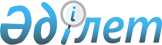 О бюджетах города Саркан и сельских округов Сарканского района на 2022-2024 годыРешение Сарканского районного маслихата Алматинской области от 31 декабря 2021 года № 15-64.
      Сноска. Вводится в действие с 01.01.2022 в соответствии с пунктом 15 настоящего решения.
      1) доходы 281 508 тысяч тенге, в том числе:
      налоговые поступления 109 238 тысяч тенге;
      неналоговые поступления 0 тенге;
      поступления от продажи основного капитала 0 тенге;
      поступления трансфертов 172 270 тысяч тенге;
      2) затраты 282 243 тысячи тенге;
      3) чистое бюджетное кредитование 0 тенге, в том числе: 
      бюджетные кредиты 0 тенге;
      погашение бюджетных кредитов 0 тенге;
      4) сальдо по операциям с финансовыми активами 0 тенге, в том числе:
      приобретение финансовых активов 0 тенге;
      поступления от продажи финансовых активов государства 0 тенге;
      5) дефицит (профицит) бюджета (-) 735 тысяч тенге;
      6) финансирование дефицита (использование профицита) бюджета 735 тысяч тенге, в том числе:
      поступление займов 0 тенге;
      погашение займов 0 тенге;
      используемые остатки бюджетных средств 735 тысяч тенге.
      Сноска. Пункт 1 в редакции решения Сарканского районного маслихата области Жетісу от 05.12.2022 № 33-123 (вводится в действие с 01.01.2022).


      2. Утвердить бюджет Алмалинского сельского округа на 2022-2024 годы согласно приложениям 4, 5, 6 к настоящему решению соответственно, в том числе на 2022 год в следующих объемах:
      1) доходы 61 459 тысяч тенге, в том числе:
      налоговые поступления 11 660 тысяч тенге;
      неналоговые поступления 0 тенге;
      поступления от продажи основного капитала 0 тенге;
      поступления трансфертов 49 799 тысяч тенге;
      2) затраты 62 635 тысяч тенге;
      3) чистое бюджетное кредитование 0 тенге, в том числе: 
      бюджетные кредиты 0 тенге;
      погашение бюджетных кредитов 0 тенге;
      4) сальдо по операциям с финансовыми активами тенге, в том числе:
      приобретение финансовых активов 0 тенге;
      поступления от продажи финансовых активов государства 0 тенге;
      5) дефицит (профицит) бюджета (-) 1 176 тысяч тенге;
      6) финансирование дефицита (использование профицита) бюджета 1 176 тысяч тенге, в том числе:
      поступление займов 0 тенге;
      погашение займов 0 тенге;
      используемые остатки бюджетных средств 1 176 тысяч тенге.
      Сноска. Пункт 2 в редакции решения Сарканского районного маслихата области Жетісу от 05.12.2022 № 33-123 (вводится в действие с 01.01.2022).


      3. Утвердить бюджет Аманбоктерского сельского округа на 2022-2024 годы согласно приложениям 7, 8, 9 к настоящему решению соответственно, в том числе на 2022 год в следующих объемах:
      1) доходы 42 424 тысячи тенге, в том числе:
      налоговые поступления 1 691 тысяча тенге;
      неналоговые поступления 0 тенге;
      поступления от продажи основного капитала 0 тенге;
      поступления трансфертов 40 733 тысячи тенге;
      2) затраты 42 652 тысячи тенге;
      3) чистое бюджетное кредитование 0 тенге, в том числе: 
      бюджетные кредиты 0 тенге;
      погашение бюджетных кредитов 0 тенге;
      4) сальдо по операциям с финансовыми активами 0 тенге, в том числе:
      приобретение финансовых активов 0 тенге;
      поступления от продажи финансовых активов государства 0 тенге;
      5) дефицит (профицит) бюджета (-) 228 тысяч тенге;
      6) финансирование дефицита (использование профицита) бюджета 228 тысяч тенге, в том числе:
      поступление займов 0 тенге;
      погашение займов 0 тенге;
      используемые остатки бюджетных средств 228 тысяч тенге.
      Сноска. Пункт 3 в редакции решения Сарканского районного маслихата области Жетісу от 05.12.2022 № 33-123 (вводится в действие с 01.01.2022).


      4.Утвердить бюджет Амангельдинского сельского округа на 2022-2024 годы согласно приложениям 10, 11, 12 к настоящему решению соответственно, в том числе на 2022 год в следующих объемах:
      1) доходы 41 230 тысяч тенге, в том числе:
      налоговые поступления 8 142 тысячи тенге;
      неналоговые поступления 0 тенге;
      поступления от продажи основного капитала 0 тенге;
      поступления трансфертов 33 088 тысяч тенге;
      2) затраты 44 158 тысяч тенге;
      3) чистое бюджетное кредитование 0 тенге, в том числе: 
      бюджетные кредиты 0 тенге;
      погашение бюджетных кредитов 0 тенге;
      4) сальдо по операциям с финансовыми активами 0 тенге, в том числе:
      приобретение финансовых активов 0 тенге;
      поступления от продажи финансовых активов государства 0 тенге;
      5) дефицит (профицит) бюджета (-) 2 928 тысяч тенге;
      6) финансирование дефицита (использование профицита) бюджета 2 928 тысяч тенге, в том числе:
      поступление займов 0 тенге;
      погашение займов 0 тенге;
      используемые остатки бюджетных средств 2 928 тысяч тенге.
      Сноска. Пункт 4 в редакции решения Сарканского районного маслихата области Жетісу от 05.12.2022 № 33-123 (вводится в действие с 01.01.2022).


      5.Утвердить бюджет Бакалинского сельского округа на 2022-2024 годы согласно приложениям 13, 14, 15 к настоящему решению соответственно, в том числе на 2022 год в следующих объемах:
      1) доходы 73 075 тысяч тенге, в том числе:
      налоговые поступления 7 628 тысяч тенге;
      неналоговые поступления 0 тенге;
      поступления от продажи основного капитала 0 тенге;
      поступления трансфертов 65 447 тысяч тенге;
      2) затраты 73 686 тысяч тенге;
      3) чистое бюджетное кредитование 0 тенге, в том числе: 
      бюджетные кредиты 0 тенге;
      погашение бюджетных кредитов 0 тенге;
      4) сальдо по операциям с финансовыми активами 0 тенге, в том числе:
      приобретение финансовых активов 0 тенге;
      поступления от продажи финансовых активов государства 0 тенге;
      5) дефицит (профицит) бюджета (-) 611 тысяча тенге;
      6) финансирование дефицита (использование профицита) бюджета 611 тысяча тенге, в том числе:
      поступление займов 0 тенге;
      погашение займов 0 тенге;
      используемые остатки бюджетных средств 611 тысяча тенге.
      Сноска. Пункт 5 в редакции решения Сарканского районного маслихата области Жетісу от 05.12.2022 № 33-123 (вводится в действие с 01.01.2022).


      6. Утвердить бюджет Екиашинского сельского округа на 2022-2024 годы согласно приложениям 16, 17, 18 к настоящему решению соответственно, в том числе на 2022 год в следующих объемах:
      1) доходы 40 486 тысяч тенге, в том числе:
      налоговые поступления 2 308 тысяч тенге;
      неналоговые поступления 0 тенге;
      поступления от продажи основного капитала 0 тенге;
      поступления трансфертов 38 178 тысяч тенге;
      2) затраты 43 127 тысяч тенге;
      3) чистое бюджетное кредитование 0 тенге, в том числе: 
      бюджетные кредиты 0 тенге;
      погашение бюджетных кредитов 0 тенге;
      4) сальдо по операциям с финансовыми активами 0 тенге, в том числе:
      приобретение финансовых активов 0 тенге;
      поступления от продажи финансовых активов государства 0 тенге;
      5) дефицит (профицит) бюджета (-) 2 641 тысяча тенге;
      6) финансирование дефицита (использование профицита) бюджета 2 641 тысяча тенге, в том числе:
      поступление займов 0 тенге;
      погашение займов 0 тенге;
      используемые остатки бюджетных средств 2 641 тысяча тенге.
      Сноска. Пункт 6 в редакции решения Сарканского районного маслихата области Жетісу от 05.12.2022 № 33-123 (вводится в действие с 01.01.2022).


      7. Утвердить бюджет Карабогетского сельского округа на 2022-2024 годы согласно приложениям 19, 20, 21 к настоящему решению соответственно, в том числе на 2022 год в следующих объемах:
      1) доходы 41 938 тысяч тенге, в том числе:
      налоговые поступления 12 413 тысячи тенге;
      неналоговые поступления 0 тенге;
      поступления от продажи основного капитала 0 тенге;
      поступления трансфертов 29 525 тысяч тенге;
      2) затраты 42 359 тысяч тенге;
      3) чистое бюджетное кредитование 0 тенге, в том числе: 
      бюджетные кредиты 0 тенге;
      погашение бюджетных кредитов 0 тенге;
      4) сальдо по операциям с финансовыми активами 0 тенге, в том числе:
      приобретение финансовых активов 0 тенге;
      поступления от продажи финансовых активов государства 0 тенге;
      5) дефицит (профицит) бюджета (-) 421 тысяча тенге;
      6) финансирование дефицита (использование профицита) бюджета 421 тысяча тенге, в том числе:
      поступление займов 0 тенге;
      погашение займов 0 тенге;
      используемые остатки бюджетных средств 421 тысяча тенге.
      Сноска. Пункт 7 в редакции решения Сарканского районного маслихата области Жетісу от 05.12.2022 № 33-123 (вводится в действие с 01.01.2022).


      8. Утвердить бюджет Карашыганского сельского округа на 2022-2024 годы согласно приложениям 22, 23, 24 к настоящему решению соответственно, в том числе на 2022 год в следующих объемах:
      1) доходы 31 530 тысяч тенге, в том числе:
      налоговые поступления 1 886 тысяч тенге;
      неналоговые поступления 0 тенге;
      поступления от продажи основного капитала 0 тенге;
      поступления трансфертов 29 644 тысячи тенге;
      2) затраты 32 348 тысяч тенге;
      3) чистое бюджетное кредитование 0 тенге, в том числе: 
      бюджетные кредиты 0 тенге;
      погашение бюджетных кредитов 0 тенге;
      4) сальдо по операциям с финансовыми активами 0 тенге, в том числе:
      приобретение финансовых активов 0 тенге;
      поступления от продажи финансовых активов государства 0 тенге;
      5) дефицит (профицит) бюджета (-) 818 тысяч тенге;
      6) финансирование дефицита (использование профицита) бюджета 818 тысяч тенге, в том числе:
      поступление займов 0 тенге;
      погашение займов 0 тенге;
      используемые остатки бюджетных средств 818 тысяч тенге
      Сноска. Пункт 8 в редакции решения Сарканского районного маслихата области Жетісу от 05.12.2022 № 33-123 (вводится в действие с 01.01.2022).


      9. Утвердить бюджет Койлыкского сельского округа на 2022-2024 годы согласно приложениям 25, 26, 27 к настоящему решению соответственно, в том числе на 2022 год в следующих объемах:
      1) доходы 80 463 тысячи тенге, в том числе:
      налоговые поступления 9 423 тысячи тенге;
      неналоговые поступления 0 тенге;
      поступления от продажи основного капитала 0 тенге;
      поступления трансфертов 71 040 тысяч тенге;
      2) затраты 80 463 тысячи тенге;
      3) чистое бюджетное кредитование 0 тенге, в том числе: 
      бюджетные кредиты 0 тенге;
      погашение бюджетных кредитов 0 тенге;
      4) сальдо по операциям с финансовыми активами 0 тенге, в том числе:
      приобретение финансовых активов 0 тенге;
      поступления от продажи финансовых активов государства 0 тенге;
      5) дефицит (профицит) бюджета (-) 0 тенге;
      6) финансирование дефицита (использование профицита) бюджета 0 тенге, в том числе:
      поступление займов 0 тенге;
      погашение займов 0 тенге;
      используемые остатки бюджетных средств 0 тенге.
      Сноска. Пункт 9 в редакции решения Сарканского районного маслихата области Жетісу от 05.12.2022 № 33-123 (вводится в действие с 01.01.2022).


      10. Утвердить бюджет Коктерекского сельского округа на 2022-2024 годы согласно приложениям 28, 29, 30 к настоящему решению соответственно, в том числе на 2022 год в следующих объемах:
      1) доходы 64 446 тысяч тенге, в том числе:
      налоговые поступления 8 160 тысяч тенге;
      неналоговые поступления 0 тенге;
      поступления от продажи основного капитала 0 тенге;
      поступления трансфертов 56 286 тысяч тенге;
      2) затраты 66 336 тысяч тенге;
      3) чистое бюджетное кредитование 0 тенге, в том числе: 
      бюджетные кредиты 0 тенге;
      погашение бюджетных кредитов 0 тенге;
      4) сальдо по операциям с финансовыми активами 0 тенге, в том числе:
      приобретение финансовых активов 0 тенге;
      поступления от продажи финансовых активов государства 0 тенге;
      5) дефицит (профицит) бюджета (-) 1 890 тысяч тенге;
      6) финансирование дефицита (использование профицита) бюджета 1 890 тысяч тенге, в том числе:
      поступление займов 0 тенге;
      погашение займов 0 тенге;
      используемые остатки бюджетных средств 1 890 тысяч тенге.
      Сноска. Пункт 10 в редакции решения Сарканского районного маслихата области Жетісу от 05.12.2022 № 33-123 (вводится в действие с 01.01.2022).


      11.Утвердить бюджет Лепсинского сельского округа на 2022-2024 годы согласно приложениям 31, 32, 33 к настоящему решению соответственно, в том числе на 2022 год в следующих объемах:
      1) доходы 29 428 тысяч тенге, в том числе:
      налоговые поступления 1 242 тысячи тенге;
      неналоговые поступления 0 тенге;
      поступления от продажи основного капитала 0 тенге;
      поступления трансфертов 28 186 тысяч тенге;
      2) затраты 29 792 тысячи тенге;
      3) чистое бюджетное кредитование 0 тенге, в том числе: 
      бюджетные кредиты 0 тенге;
      погашение бюджетных кредитов 0 тенге;
      4) сальдо по операциям с финансовыми активами 0 тенге, в том числе:
      приобретение финансовых активов 0 тенге;
      поступления от продажи финансовых активов государства 0 тенге;
      5) дефицит (профицит) бюджета (-) 364 тысячи тенге;
      6) финансирование дефицита (использование профицита) бюджета 364 тысячи тенге, в том числе:
      поступление займов 0 тенге;
      погашение займов 0 тенге;
      используемые остатки бюджетных средств 364 тысячи тенге.
      Сноска. Пункт 11 в редакции решения Сарканского районного маслихата области Жетісу от 05.12.2022 № 33-123 (вводится в действие с 01.01.2022).


      12. Утвердить бюджет Черкасского сельского округа на 2022-2024 годы согласно приложениям 34, 35, 36 к настоящему решению соответственно, в том числе на 2022 год в следующих объемах:
      1) доходы 67 146 тысяч тенге, в том числе:
      налоговые поступления 10 860 тысяч тенге;
      неналоговые поступления 0 тенге;
      поступления от продажи основного капитала 0 тенге;
      поступления трансфертов 56 286 тысяч тенге;
      2) затраты 69 036 тысяч тенге;
      3) чистое бюджетное кредитование 0 тенге, в том числе: 
      бюджетные кредиты 0 тенге;
      погашение бюджетных кредитов 0 тенге;
      4) сальдо по операциям с финансовыми активами 0 тенге, в том числе:
      приобретение финансовых активов 0 тенге;
      поступления от продажи финансовых активов государства 0 тенге;
      5) дефицит (профицит) бюджета (-) 1 890 тысяч тенге;
      6) финансирование дефицита (использование профицита) бюджета 1 890 тысяч тенге, в том числе:
      поступление займов 0 тенге;
      погашение займов 0 тенге;
      используемые остатки бюджетных средств 1 890 тысяч тенге.
      Сноска. Пункт 12 в редакции решения Сарканского районного маслихата области Жетісу от 16.11.2022 № 32-119 (вводится в действие с 01.01.2022).


      13. Утвердить бюджет Шатырбайского сельского округа на 2022-2024 годы согласно приложениям 37, 38, 39 к настоящему решению соответственно, в том числе на 2022 год в следующих объемах:
      1) доходы 29 428 тысяч тенге, в том числе:
      налоговые поступления 2 187 тысяч тенге;
      неналоговые поступления 0 тенге;
      поступления от продажи основного капитала 0 тенге;
      поступления трансфертов 27 241 тысяча тенге;
      2) затраты 29 792 тысячи тенге;
      3) чистое бюджетное кредитование 0 тенге, в том числе: 
      бюджетные кредиты 0 тенге;
      погашение бюджетных кредитов 0 тенге;
      4) сальдо по операциям с финансовыми активами 0 тенге, в том числе:
      приобретение финансовых активов 0 тенге;
      поступления от продажи финансовых активов государства 0 тенге;
      5) дефицит (профицит) бюджета (-) 364 тысячи тенге;
      6) финансирование дефицита (использование профицита) бюджета 364 тысячи тенге, в том числе:
      поступление займов 0 тенге;
      погашение займов 0 тенге;
      используемые остатки бюджетных средств 364 тысячи тенге.
      Сноска. Пункт 13 в редакции решения Сарканского районного маслихата области Жетісу от 16.11.2022 № 32-119 (вводится в действие с 01.01.2022).


      14. Контроль за исполнением настоящего решения возложить на постоянную комиссию Сарканского районного маслихата "По сфере экономики, бюджета, аграрной сферы, земельных отношений, развития предпринимательства и туризма".
      15. Настоящее решение вводится в действие с 1 января 2022 года. Бюджет города Саркан на 2022 год
      Сноска. Приложение 1 в редакции решения Сарканского районного маслихата области Жетісу от 05.12.2022 № 33-123 (вводится в действие с 01.01.2022). Бюджет города Саркан на 2023 год Бюджет города Саркан на 2024 год Бюджет Алмалинского сельского округа на 2022 год
      Сноска. Приложение 4 в редакции решения Сарканского районного маслихата области Жетісу от 05.12.2022 № 33-123 (вводится в действие с 01.01.2022). Бюджет Алмалинского сельского округа на 2023 год Бюджет Алмалинского сельского округа на 2024 год Бюджет Аманбоктерского сельского округа на 2022 год
      Сноска. Приложение 7 в редакции решения Сарканского районного маслихата области Жетісу от 05.12.2022 № 33-123 (вводится в действие с 01.01.2022). Бюджет Аманбоктерского сельского округа на 2023 год Бюджет Аманбоктерского сельского округа на 2024 год Бюджет Амангельдинского сельского округа на 2022 год
      Сноска. Приложение 10 в редакции решения Сарканского районного маслихата области Жетісу от 16.11.2022 № 32-119 (вводится в действие с 01.01.2022). Бюджет Амангельдинского сельского округа на 2023 год Бюджет Амангельдинского сельского округа на 2024 год Бюджет Бакалинского сельского округа на 2022 год
      Сноска. Приложение 13 в редакции решения Сарканского районного маслихата области Жетісу от 05.12.2022 № 33-123 (вводится в действие с 01.01.2022). Бюджет Бакалинского сельского округа на 2023 год Бюджет Бакалинского сельского округа на 2024 год Бюджет Екиашинского сельского округа на 2022 год
      Сноска. Приложение 16 в редакции решения Сарканского районного маслихата области Жетісу от 05.12.2022 № 33-123 (вводится в действие с 01.01.2022). Бюджет Екиашинского сельского округа на 2023 год Бюджет Екиашинского сельского округа на 2024 год Бюджет Карабогетского сельского округа на 2022 год
      Сноска. Приложение 19 в редакции решения Сарканского районного маслихата области Жетісу от 16.11.2022 № 32-119 (вводится в действие с 01.01.2022). Бюджет Карабогетского сельского округа на 2023 год Бюджет Карабогетского сельского округа на 2024 год Бюджет Карашыганского сельского округа на 2022 год
      Сноска. Приложение 22 в редакции решения Сарканского районного маслихата области Жетісу от 05.12.2022 № 33-123 (вводится в действие с 01.01.2022). Бюджет Карашыганского сельского округа на 2023 год Бюджет Карашыганского сельского округа на 2024 год Бюджет Койлыкского сельского округа на 2022 год
      Сноска. Приложение 25 в редакции решения Сарканского районного маслихата области Жетісу от 05.12.2022 № 33-123 (вводится в действие с 01.01.2022). Бюджет Койлыкского сельского округа на 2023 год Бюджет Койлыкского сельского округа на 2024 год Бюджет Коктерекского сельского округа на 2022 год
      Сноска. Приложение 28 в редакции решения Сарканского районного маслихата области Жетісу от 05.12.2022 № 33-123 (вводится в действие с 01.01.2022). Бюджет Коктерекского сельского округа на 2023 год Бюджет Коктерекского сельского округа на 2024 год Бюджет Лепсинского сельского округа на 2022 год
      Сноска. Приложение 31 в редакции решения Сарканского районного маслихата области Жетісу от 05.12.2022 № 33-123 (вводится в действие с 01.01.2022). Бюджет Лепсинского сельского округа на 2023 год Бюджет Лепсинского сельского округа на 2024 год Бюджет Черкасского сельского округа на 2022 год
      Сноска. Приложение 34 в редакции решения Сарканского районного маслихата области Жетісу от 05.12.2022 № 33-123 (вводится в действие с 01.01.2022). Бюджет Черкасского сельского округа на 2023 год Бюджет Черкасского сельского округа на 2024 год Бюджет Шатырбайского сельского округа на 2022 год
      Сноска. Приложение 37 в редакции решения Сарканского районного маслихата области Жетісу от 05.12.2022 № 33-123 (вводится в действие с 01.01.2022). Бюджет Шатырбайского сельского округа на 2023 год Бюджет Шатырбайского сельского округа на 2024 год
					© 2012. РГП на ПХВ «Институт законодательства и правовой информации Республики Казахстан» Министерства юстиции Республики Казахстан
				
      Секретарь Сарканского районного маслихата

М. Разбеков
Приложение 1 к решению Сарканского районного маслихата от 31 декабря 2021 года № 15-64
Категория
Категория
Категория
Категория
Сумма
 (тысяч тенге)
Класс
Класс
Класс
Сумма
 (тысяч тенге)
Подкласс
Подкласс
Сумма
 (тысяч тенге)
Наименование
Сумма
 (тысяч тенге)
I. Доходы
281 508
1
Налоговые поступления
109 238
01
Подоходный налог
9 309
2
Индивидуальный подоходный налог
9 309
04
Налоги на собственность
99 249
1
Hалоги на имущество
5 478
3
Земельный налог
2 883
4
Hалог на транспортные средства
90 888
05
Внутренние налоги на товары, работы и услуги
680
3
Поступления за использование природных и других ресурсов
154
4
Сборы за ведение предпринимательской и профессиональной деятельности
526
4
Поступления трансфертов 
172 270
02
Трансферты из вышестоящих органов государственного управления
172 270
3
Трансферты из областного бюджета
172 270
Функциональная группа
Функциональная группа
Функциональная группа
Функциональная группа
Функциональная группа
Сумма (тысяч тенге)
Функциональная подгруппа
Функциональная подгруппа
Функциональная подгруппа
Функциональная подгруппа
Сумма (тысяч тенге)
Администратор бюджетных программ
Администратор бюджетных программ
Администратор бюджетных программ
Сумма (тысяч тенге)
Программа
Программа
Сумма (тысяч тенге)
Наименование
Сумма (тысяч тенге)
ІІ.Затраты
282 243
01
Государственные услуги общего характера
107 445
1
Представительные, исполнительные и другие органы, выполняющие общие функции государственного управления
107 445
124
Аппарат акима города районного значения, села, поселка, сельского округа
107 445
001
Услуги по обеспечению деятельности акима города районного значения, села, поселка, сельского округа
63 943
022
Капитальные расходы государственного органа
43 502
7
Жилищно - коммунальное хозяйство
154 783
3
Благоустройство населенных пунктов
154 783
124
Аппарат акима города районного значения, села, поселка, сельского округа
154 783
008
Освещение улиц населенных пунктов
45 303
009
Обеспечение санитарии населенных пунктов
5 590
011
Благоустройство и озеленение населенных пунктов
103 890
12
Транспорт и коммуникации
20 013
1
Автомобильный транспорт
20 013
124
Аппарат акима города районного значения, села, поселка, сельского округа
20 013
013
Обеспечение функционирования автомобильных дорог в городах районного значения, селах, поселках, сельских округах
20 013
15
Трансферты
2
1
Трансферты
2
124
Аппарат акима города районного значения, села, поселка, сельского округа
2
048
Возврат неиспользованных (недоиспользованных) целевых трансфертов
2
Категория
Категория
Категория
Категория
Категория
Сумма
(тысяч тенге)
Класс
Класс
Класс
Класс
Сумма
(тысяч тенге)
Подкласс
Подкласс
Подкласс
Сумма
(тысяч тенге)
Наименование
Сумма
(тысяч тенге)
Погашение бюджетных кредитов
0
Функциональная группа
Функциональная группа
Функциональная группа
Функциональная группа
Функциональная группа
Сумма (тысяч тенге)
Функциональная подгруппа
Функциональная подгруппа
Функциональная подгруппа
Функциональная подгруппа
Сумма (тысяч тенге)
Администратор бюджетных программ
Администратор бюджетных программ
Администратор бюджетных программ
Сумма (тысяч тенге)
Программа
Программа
Сумма (тысяч тенге)
Наименование
Сумма (тысяч тенге)
ІV. Сальдо по операциям с финансовыми активами
0
Приобретение финансовых активов
0
Категория
Категория
Категория
Категория
Сумма
(тысяч тенге)
Класс
Класс
Класс
Подкласс
Подкласс
Наименование
6
Поступления от продажи финансовых активов государства
0
01
Поступления от продажи финансовых активов государства
0
1
Поступления от продажи финансовых активов внутри страны
0
Категория
Категория
Категория
Категория
Cумма
(тысяч тенге)
Класс
Класс
Класс
Cумма
(тысяч тенге)
Подкласс
Подкласс
Cумма
(тысяч тенге)
Наименование
Cумма
(тысяч тенге)
V. Дефицит (профицит) бюджета
-735
VI. Финансирование дефицита (использование профицита) бюджета
735
8
Используемые остатки бюджетных средств
735
01
Остатки бюджетных средств
735
1
Свободные остатки бюджетных средств
735
Функциональная группа 
Функциональная группа 
Функциональная группа 
Функциональная группа 
Функциональная группа 
Сумма (тысяч тенге)
Функциональная подгруппа
Функциональная подгруппа
Функциональная подгруппа
Функциональная подгруппа
Сумма (тысяч тенге)
Администратор бюджетных программ
Администратор бюджетных программ
Администратор бюджетных программ
Сумма (тысяч тенге)
Программа
Программа
Сумма (тысяч тенге)
Наименование
Сумма (тысяч тенге)
Погашение займов
0Приложение 2 к решению Сарканского районного маслихата от 31 декабря 2021 года № 15-64
Категория
Категория
Категория
Категория
Сумма
 (тысяч тенге)
Класс
Класс
Класс
Сумма
 (тысяч тенге)
Подкласс
Подкласс
Сумма
 (тысяч тенге)
Наименование
Сумма
 (тысяч тенге)
I. Доходы
155 392
1
Налоговые поступления
155 392
04
Налоги на собственность
155 392
1
Hалоги на имущество
20 645
4
Hалог на транспортные средства
134 562
05
Внутренние налоги на товары, работы и услуги
185
4
Сборы за ведение предпринимательской и профессиональной деятельности
185
Функциональная группа
Функциональная группа
Функциональная группа
Функциональная группа
Функциональная группа
Сумма (тысяч тенге)
Функциональная подгруппа
Функциональная подгруппа
Функциональная подгруппа
Функциональная подгруппа
Сумма (тысяч тенге)
Администратор бюджетных программ
Администратор бюджетных программ
Администратор бюджетных программ
Сумма (тысяч тенге)
Программа
Программа
Сумма (тысяч тенге)
Наименование
Сумма (тысяч тенге)
ІІ.Затраты
155 392
01
Государственные услуги общего характера
44 527
1
Представительные, исполнительные и другие органы, выполняющие общие функции государственного управления
44 527
124
Аппарат акима города районного значения, села, поселка, сельского округа
44 527
001
Услуги по обеспечению деятельности акима города районного значения, села, поселка, сельского округа
44 527
7
Жилищно - коммунальное хозяйство
90 051
3
Благоустройство населенных пунктов
90 051
124
Аппарат акима города районного значения, села, поселка, сельского округа
90 051
008
Освещение улиц населенных пунктов
14 647
009
Обеспечение санитарии населенных пунктов
4 258
011
Благоустройство и озеленение населенных пунктов
71 146
12
Транспорт и коммуникации
20 814
1
Автомобильный транспорт
20 814
124
Аппарат акима города районного значения, села, поселка, сельского округа
20 814
013
Обеспечение функционирования автомобильных дорог в городах районного значения, селах, поселках, сельских округах
20 814
Категория
Категория
Категория
Категория
Категория
Сумма
(тысяч тенге)
Класс
Класс
Класс
Класс
Сумма
(тысяч тенге)
Подкласс
Подкласс
Подкласс
Сумма
(тысяч тенге)
Наименование
Сумма
(тысяч тенге)
Погашение бюджетных кредитов
0
Функциональная группа
Функциональная группа
Функциональная группа
Функциональная группа
Функциональная группа
Сумма (тысяч тенге)
Функциональная подгруппа
Функциональная подгруппа
Функциональная подгруппа
Функциональная подгруппа
Сумма (тысяч тенге)
Администратор бюджетных программ
Администратор бюджетных программ
Администратор бюджетных программ
Сумма (тысяч тенге)
Программа
Программа
Сумма (тысяч тенге)
Наименование
Сумма (тысяч тенге)
ІV. Сальдо по операциям с финансовыми активами
0
Приобретение финансовых активов
0
Категория
Категория
Категория
Категория
Сумма
(тысяч тенге)
Класс
Класс
Класс
Подкласс
Подкласс
Наименование
6
Поступления от продажи финансовых активов государства
0
01
Поступления от продажи финансовых активов государства
0
1
Поступления от продажи финансовых активов внутри страны
0
Категория
Категория
Категория
Категория
Cумма
(тысяч тенге)
Класс
Класс
Класс
Cумма
(тысяч тенге)
Подкласс
Подкласс
Cумма
(тысяч тенге)
Наименование
Cумма
(тысяч тенге)
V. Дефицит (профицит) бюджета
0
VI. Финансирование дефицита (использование профицита) бюджета
0
Функциональная группа 
Функциональная группа 
Функциональная группа 
Функциональная группа 
Функциональная группа 
Сумма (тысяч тенге)
Функциональная подгруппа
Функциональная подгруппа
Функциональная подгруппа
Функциональная подгруппа
Сумма (тысяч тенге)
Администратор бюджетных программ
Администратор бюджетных программ
Администратор бюджетных программ
Сумма (тысяч тенге)
Программа
Программа
Сумма (тысяч тенге)
Наименование
Сумма (тысяч тенге)
Погашение займов
0Приложение 3 к решению Сарканского районного маслихата от 31 декабря 2021 года № 15-64
Категория
Категория
Категория
Категория
Сумма
 (тысяч тенге)
Класс
Класс
Класс
Сумма
 (тысяч тенге)
Подкласс
Подкласс
Сумма
 (тысяч тенге)
Наименование
Сумма
 (тысяч тенге)
I. Доходы
144 791
1
Налоговые поступления
167 508
04
Налоги на собственность
167 508
1
Hалоги на имущество
21 938
4
Hалог на транспортные средства
145 366
05
Внутренние налоги на товары, работы и услуги
204
4
Сборы за ведение предпринимательской и профессиональной деятельности
204
Функциональная группа
Функциональная группа
Функциональная группа
Функциональная группа
Функциональная группа
Сумма (тысяч тенге)
Функциональная подгруппа
Функциональная подгруппа
Функциональная подгруппа
Функциональная подгруппа
Сумма (тысяч тенге)
Администратор бюджетных программ
Администратор бюджетных программ
Администратор бюджетных программ
Сумма (тысяч тенге)
Программа
Программа
Сумма (тысяч тенге)
Наименование
Сумма (тысяч тенге)
ІІ.Затраты
144 791
01
Государственные услуги общего характера
45 134
1
Представительные, исполнительные и другие органы, выполняющие общие функции государственного управления
45 134
124
Аппарат акима города районного значения, села, поселка, сельского округа
45 134
001
Услуги по обеспечению деятельности акима города районного значения, села, поселка, сельского округа
45 134
7
Жилищно - коммунальное хозяйство
78 644
3
Благоустройство населенных пунктов
78 644
124
Аппарат акима города районного значения, села, поселка, сельского округа
78 644
008
Освещение улиц населенных пунктов
14 788
009
Обеспечение санитарии населенных пунктов
4 299
011
Благоустройство и озеленение населенных пунктов
59 557
12
Транспорт и коммуникации
21 013
1
Автомобильный транспорт
21 013
124
Аппарат акима города районного значения, села, поселка, сельского округа
21 013
013
Обеспечение функционирования автомобильных дорог в городах районного значения, селах, поселках, сельских округах
21 013
015
Капитальный и средний ремонт автомобильных дорог в городах районного значения, селах, поселках, сельских округах
21 013
Категория
Категория
Категория
Категория
Категория
Сумма
(тысяч тенге)
Класс
Класс
Класс
Класс
Сумма
(тысяч тенге)
Подкласс
Подкласс
Подкласс
Сумма
(тысяч тенге)
Наименование
Сумма
(тысяч тенге)
Погашение бюджетных кредитов
0
Функциональная группа
Функциональная группа
Функциональная группа
Функциональная группа
Функциональная группа
Сумма (тысяч тенге)
Функциональная подгруппа
Функциональная подгруппа
Функциональная подгруппа
Функциональная подгруппа
Сумма (тысяч тенге)
Администратор бюджетных программ
Администратор бюджетных программ
Администратор бюджетных программ
Сумма (тысяч тенге)
Программа
Программа
Сумма (тысяч тенге)
Наименование
Сумма (тысяч тенге)
ІV. Сальдо по операциям с финансовыми активами
0
Приобретение финансовых активов
0
Категория
Категория
Категория
Категория
Сумма
(тысяч тенге)
Класс
Класс
Класс
Подкласс
Подкласс
Наименование
6
Поступления от продажи финансовых активов государства
0
01
Поступления от продажи финансовых активов государства
0
1
Поступления от продажи финансовых активов внутри страны
0
Категория
Категория
Категория
Категория
Cумма
(тысяч тенге)
Класс
Класс
Класс
Cумма
(тысяч тенге)
Подкласс
Подкласс
Cумма
(тысяч тенге)
Наименование
Cумма
(тысяч тенге)
V. Дефицит (профицит) бюджета
0
VI. Финансирование дефицита (использование профицита) бюджета
0
Функциональная группа 
Функциональная группа 
Функциональная группа 
Функциональная группа 
Функциональная группа 
Сумма (тысяч тенге)
Функциональная подгруппа
Функциональная подгруппа
Функциональная подгруппа
Функциональная подгруппа
Сумма (тысяч тенге)
Администратор бюджетных программ
Администратор бюджетных программ
Администратор бюджетных программ
Сумма (тысяч тенге)
Программа
Программа
Сумма (тысяч тенге)
Наименование
Сумма (тысяч тенге)
Погашение займов
0Приложение 4 к решению Сарканского районного маслихатаот 31 декабря 2021 года № 15-64
Категория
Категория
Категория
Категория
Сумма
 (тысяч тенге)
Класс
Класс
Класс
Сумма
 (тысяч тенге)
Подкласс
Подкласс
Сумма
 (тысяч тенге)
Наименование
Сумма
 (тысяч тенге)
I. Доходы
61 459
1
Налоговые поступления
11 660
04
Налоги на собственность
11 660
1
Hалоги на имущество
519
4
Hалог на транспортные средства
11 141
4
Поступления трансфертов 
49 799
02
Трансферты из вышестоящих органов государственного управления
49 799
3
Трансферты из областного бюджета
49 799
Функциональная группа
Функциональная группа
Функциональная группа
Функциональная группа
Функциональная группа
Сумма (тысяч тенге)
Функциональная подгруппа
Функциональная подгруппа
Функциональная подгруппа
Функциональная подгруппа
Сумма (тысяч тенге)
Администратор бюджетных программ
Администратор бюджетных программ
Администратор бюджетных программ
Сумма (тысяч тенге)
Программа
Программа
Сумма (тысяч тенге)
Наименование
Сумма (тысяч тенге)
ІІ.Затраты
62 635
01
Государственные услуги общего характера
42 537
1
Представительные, исполнительные и другие органы, выполняющие общие функции государственного управления
42 537
124
Аппарат акима города районного значения, села, поселка, сельского округа
42 537
001
Услуги по обеспечению деятельности акима города районного значения, села, поселка, сельского округа
42 537
7
Жилищно - коммунальное хозяйство
19 596
3
Благоустройство населенных пунктов
19 596
124
Аппарат акима города районного значения, села, поселка, сельского округа
19 596
008
Освещение улиц населенных пунктов
3 170
009
Обеспечение санитарии населенных пунктов
1 000
011
Благоустройство и озеленение населенных пунктов
15 426
12
Транспорт и коммуникации
500
1
Автомобильный транспорт
500
124
Аппарат акима города районного значения, села, поселка, сельского округа
500
013
Обеспечение функционирования автомобильных дорог в городах районного значения, селах, поселках, сельских округах
500
15
Трансферты
2
1
Трансферты
2
124
Аппарат акима города районного значения, села, поселка, сельского округа
2
048
Возврат неиспользованных (недоиспользованных) целевых трансфертов
2
Категория
Категория
Категория
Категория
Категория
Сумма
(тысяч тенге)
Класс
Класс
Класс
Класс
Сумма
(тысяч тенге)
Подкласс
Подкласс
Подкласс
Сумма
(тысяч тенге)
Наименование
Сумма
(тысяч тенге)
Погашение бюджетных кредитов
0
Функциональная группа
Функциональная группа
Функциональная группа
Функциональная группа
Функциональная группа
Сумма (тысяч тенге)
Функциональная подгруппа
Функциональная подгруппа
Функциональная подгруппа
Функциональная подгруппа
Сумма (тысяч тенге)
Администратор бюджетных программ
Администратор бюджетных программ
Администратор бюджетных программ
Сумма (тысяч тенге)
Программа
Программа
Сумма (тысяч тенге)
Наименование
Сумма (тысяч тенге)
ІV. Сальдо по операциям с финансовыми активами
0
Приобретение финансовых активов
0
Категория
Категория
Категория
Категория
Сумма
(тысяч тенге)
Класс
Класс
Класс
Подкласс
Подкласс
Наименование
6
Поступления от продажи финансовых активов государства
0
01
Поступления от продажи финансовых активов государства
0
1
Поступления от продажи финансовых активов внутри страны
0
Категория
Категория
Категория
Категория
Cумма
(тысяч тенге)
Класс
Класс
Класс
Cумма
(тысяч тенге)
Подкласс
Подкласс
Cумма
(тысяч тенге)
Наименование
Cумма
(тысяч тенге)
V. Дефицит (профицит) бюджета
-1176
VI. Финансирование дефицита (использование профицита) бюджета
1176
8
Используемые остатки бюджетных средств
1176
01
Остатки бюджетных средств
1176 
1
Свободные остатки бюджетных средств
 1176
Функциональная группа 
Функциональная группа 
Функциональная группа 
Функциональная группа 
Функциональная группа 
Сумма (тысяч тенге)
Функциональная подгруппа
Функциональная подгруппа
Функциональная подгруппа
Функциональная подгруппа
Сумма (тысяч тенге)
Администратор бюджетных программ
Администратор бюджетных программ
Администратор бюджетных программ
Сумма (тысяч тенге)
Программа
Программа
Сумма (тысяч тенге)
Наименование
Сумма (тысяч тенге)
Погашение займов
0Приложение 5 к решению Сарканского районного маслихата от 31 декабря 2021 года № 15-64
Категория
Категория
Категория
Категория
Сумма
 (тысяч тенге)
Класс
Класс
Класс
Сумма
 (тысяч тенге)
Подкласс
Подкласс
Сумма
 (тысяч тенге)
Наименование
Сумма
 (тысяч тенге)
I. Доходы
47 027
1
Налоговые поступления
23 347
04
Налоги на собственность
23 347
1
Hалоги на имущество
759
4
Hалог на транспортные средства
22 588
4
Поступления трансфертов 
23 680
02
Трансферты из вышестоящих органов государственного управления
23 680
3
Трансферты из областного бюджета
23 680
Функциональная группа
Функциональная группа
Функциональная группа
Функциональная группа
Функциональная группа
Сумма (тысяч тенге)
Функциональная подгруппа
Функциональная подгруппа
Функциональная подгруппа
Функциональная подгруппа
Сумма (тысяч тенге)
Администратор бюджетных программ
Администратор бюджетных программ
Администратор бюджетных программ
Сумма (тысяч тенге)
Программа
Программа
Сумма (тысяч тенге)
Наименование
Сумма (тысяч тенге)
ІІ.Затраты
47 027
01
Государственные услуги общего характера
41 329
1
Представительные, исполнительные и другие органы, выполняющие общие функции государственного управления
41 329
124
Аппарат акима города районного значения, села, поселка, сельского округа
41 329
001
Услуги по обеспечению деятельности акима города районного значения, села, поселка, сельского округа
41 329
7
Жилищно - коммунальное хозяйство
4 160
3
Благоустройство населенных пунктов
4 160
124
Аппарат акима города районного значения, села, поселка, сельского округа
4 160
008
Освещение улиц населенных пунктов
3 120
009
Обеспечение санитарии населенных пунктов
1 040
12
Транспорт и коммуникации
1 538
1
Автомобильный транспорт
1 538
124
Аппарат акима города районного значения, села, поселка, сельского округа
1 538
013
Обеспечение функционирования автомобильных дорог в городах районного значения, селах, поселках, сельских округах
1 538
Категория
Категория
Категория
Категория
Категория
Сумма
(тысяч тенге)
Класс
Класс
Класс
Класс
Сумма
(тысяч тенге)
Подкласс
Подкласс
Подкласс
Сумма
(тысяч тенге)
Наименование
Сумма
(тысяч тенге)
Погашение бюджетных кредитов
0
Функциональная группа
Функциональная группа
Функциональная группа
Функциональная группа
Функциональная группа
Сумма (тысяч тенге)
Функциональная подгруппа
Функциональная подгруппа
Функциональная подгруппа
Функциональная подгруппа
Сумма (тысяч тенге)
Администратор бюджетных программ
Администратор бюджетных программ
Администратор бюджетных программ
Сумма (тысяч тенге)
Программа
Программа
Сумма (тысяч тенге)
Наименование
Сумма (тысяч тенге)
ІV. Сальдо по операциям с финансовыми активами
0
Приобретение финансовых активов
0
Категория
Категория
Категория
Категория
Сумма
(тысяч тенге)
Класс
Класс
Класс
Подкласс
Подкласс
Наименование
6
Поступления от продажи финансовых активов государства
0
01
Поступления от продажи финансовых активов государства
0
1
Поступления от продажи финансовых активов внутри страны
0
Категория
Категория
Категория
Категория
Cумма
(тысяч тенге)
Класс
Класс
Класс
Cумма
(тысяч тенге)
Подкласс
Подкласс
Cумма
(тысяч тенге)
Наименование
Cумма
(тысяч тенге)
V. Дефицит (профицит) бюджета
0
VI. Финансирование дефицита (использование профицита) бюджета
0
Функциональная группа 
Функциональная группа 
Функциональная группа 
Функциональная группа 
Функциональная группа 
Сумма (тысяч тенге)
Функциональная подгруппа
Функциональная подгруппа
Функциональная подгруппа
Функциональная подгруппа
Сумма (тысяч тенге)
Администратор бюджетных программ
Администратор бюджетных программ
Администратор бюджетных программ
Сумма (тысяч тенге)
Программа
Программа
Сумма (тысяч тенге)
Наименование
Сумма (тысяч тенге)
Погашение займов
0Приложение 6 к решению Сарканского районного маслихата от 31 декабря 2021 года№ 15-64
Категория
Категория
Категория
Категория
Сумма
 (тысяч тенге)
Класс
Класс
Класс
Сумма
 (тысяч тенге)
Подкласс
Подкласс
Сумма
 (тысяч тенге)
Наименование
Сумма
 (тысяч тенге)
I. Доходы
47 409
1
Налоговые поступления
25 198
04
Налоги на собственность
25 198
1
Hалоги на имущество
797
4
Hалог на транспортные средства
24 401
4
Поступления трансфертов 
22 211
02
Трансферты из вышестоящих органов государственного управления
22 211
3
Трансферты из областного бюджета
22 211
Функциональная группа
Функциональная группа
Функциональная группа
Функциональная группа
Функциональная группа
Сумма (тысяч тенге)
Функциональная подгруппа
Функциональная подгруппа
Функциональная подгруппа
Функциональная подгруппа
Сумма (тысяч тенге)
Администратор бюджетных программ
Администратор бюджетных программ
Администратор бюджетных программ
Сумма (тысяч тенге)
Программа
Программа
Сумма (тысяч тенге)
Наименование
Сумма (тысяч тенге)
ІІ.Затраты
47 409
01
Государственные услуги общего характера
41 656
1
Представительные, исполнительные и другие органы, выполняющие общие функции государственного управления
41 656
124
Аппарат акима города районного значения, села, поселка, сельского округа
41 656
001
Услуги по обеспечению деятельности акима города районного значения, села, поселка, сельского округа
41 656
7
Жилищно - коммунальное хозяйство
4 200
3
Благоустройство населенных пунктов
4 200
124
Аппарат акима города районного значения, села, поселка, сельского округа
4 200
008
Освещение улиц населенных пунктов
3 150
009
Обеспечение санитарии населенных пунктов
1 050
12
Транспорт и коммуникации
1 553
1
Автомобильный транспорт
1 553
124
Аппарат акима города районного значения, села, поселка, сельского округа
1 553
013
Обеспечение функционирования автомобильных дорог в городах районного значения, селах, поселках, сельских округах
1 553
Категория
Категория
Категория
Категория
Категория
Сумма
(тысяч тенге)
Класс
Класс
Класс
Класс
Сумма
(тысяч тенге)
Подкласс
Подкласс
Подкласс
Сумма
(тысяч тенге)
Наименование
Сумма
(тысяч тенге)
Погашение бюджетных кредитов
0
Функциональная группа
Функциональная группа
Функциональная группа
Функциональная группа
Функциональная группа
Сумма (тысяч тенге)
Функциональная подгруппа
Функциональная подгруппа
Функциональная подгруппа
Функциональная подгруппа
Сумма (тысяч тенге)
Администратор бюджетных программ
Администратор бюджетных программ
Администратор бюджетных программ
Сумма (тысяч тенге)
Программа
Программа
Сумма (тысяч тенге)
Наименование
Сумма (тысяч тенге)
ІV. Сальдо по операциям с финансовыми активами
0
Приобретение финансовых активов
0
Категория
Категория
Категория
Категория
Сумма
(тысяч тенге)
Класс
Класс
Класс
Подкласс
Подкласс
Наименование
6
Поступления от продажи финансовых активов государства
0
01
Поступления от продажи финансовых активов государства
0
1
Поступления от продажи финансовых активов внутри страны
0
Категория
Категория
Категория
Категория
Cумма
(тысяч тенге)
Класс
Класс
Класс
Cумма
(тысяч тенге)
Подкласс
Подкласс
Cумма
(тысяч тенге)
Наименование
Cумма
(тысяч тенге)
V. Дефицит (профицит) бюджета
0
VI. Финансирование дефицита (использование профицита) бюджета
0
Функциональная группа 
Функциональная группа 
Функциональная группа 
Функциональная группа 
Функциональная группа 
Сумма (тысяч тенге)
Функциональная подгруппа
Функциональная подгруппа
Функциональная подгруппа
Функциональная подгруппа
Сумма (тысяч тенге)
Администратор бюджетных программ
Администратор бюджетных программ
Администратор бюджетных программ
Сумма (тысяч тенге)
Программа
Программа
Сумма (тысяч тенге)
Наименование
Сумма (тысяч тенге)
Погашение займов
0Приложение 7 к решению Сарканского районного маслихата от 31 декабря 2021 года№ 15-64
Категория
Категория
Категория
Категория
Сумма
 (тысяч тенге)
Класс
Класс
Класс
Сумма
 (тысяч тенге)
Подкласс
Подкласс
Сумма
 (тысяч тенге)
Наименование
Сумма
 (тысяч тенге)
I. Доходы
42 424
1
Налоговые поступления
1 691
04
Налоги на собственность
1 691
1
Hалоги на имущество
44
3
Земельный налог
36
4
Hалог на транспортные средства
1 611
4
Поступления трансфертов 
40 733
02
Трансферты из вышестоящих органов государственного управления
40 733
3
Трансферты из областного бюджета
40 733
Функциональная группа
Функциональная группа
Функциональная группа
Функциональная группа
Функциональная группа
Сумма (тысяч тенге)
Функциональная подгруппа
Функциональная подгруппа
Функциональная подгруппа
Функциональная подгруппа
Сумма (тысяч тенге)
Администратор бюджетных программ
Администратор бюджетных программ
Администратор бюджетных программ
Сумма (тысяч тенге)
Программа
Программа
Сумма (тысяч тенге)
Наименование
Сумма (тысяч тенге)
ІІ.Затраты
42 652
01
Государственные услуги общего характера
31 429
1
Представительные, исполнительные и другие органы, выполняющие общие функции государственного управления
31 429
124
Аппарат акима города районного значения, села, поселка, сельского округа
31 429
001
Услуги по обеспечению деятельности акима города районного значения, села, поселка, сельского округа
30 848
022
Капитальные расходы государственного органа
581
7
Жилищно - коммунальное хозяйство
10 911
3
Благоустройство населенных пунктов
10 911
124
Аппарат акима города районного значения, села, поселка, сельского округа
10 911
008
Освещение улиц населенных пунктов
8 812
009
Обеспечение санитарии населенных пунктов
700
011
Благоустройство и озеленение населенных пунктов
1 399
12
Транспорт и коммуникации
308
1
Автомобильный транспорт
308
124
Аппарат акима города районного значения, села, поселка, сельского округа
308
013
Обеспечение функционирования автомобильных дорог в городах районного значения, селах, поселках, сельских округах
308
15
Трансферты
4
1
Трансферты
4
124
Аппарат акима города районного значения, села, поселка, сельского округа
4
048
Возврат неиспользованных (недоиспользованных) целевых трансфертов
4
Категория
Категория
Категория
Категория
Категория
Сумма
(тысяч тенге)
Класс
Класс
Класс
Класс
Сумма
(тысяч тенге)
Подкласс
Подкласс
Подкласс
Сумма
(тысяч тенге)
Наименование
Сумма
(тысяч тенге)
Погашение бюджетных кредитов
0
Функциональная группа
Функциональная группа
Функциональная группа
Функциональная группа
Функциональная группа
Сумма (тысяч тенге)
Функциональная подгруппа
Функциональная подгруппа
Функциональная подгруппа
Функциональная подгруппа
Сумма (тысяч тенге)
Администратор бюджетных программ
Администратор бюджетных программ
Администратор бюджетных программ
Сумма (тысяч тенге)
Программа
Программа
Сумма (тысяч тенге)
Наименование
Сумма (тысяч тенге)
ІV. Сальдо по операциям с финансовыми активами
0
Приобретение финансовых активов
0
Категория
Категория
Категория
Категория
Сумма
(тысяч тенге)
Класс
Класс
Класс
Подкласс
Подкласс
Наименование
6
Поступления от продажи финансовых активов государства
0
01
Поступления от продажи финансовых активов государства
0
1
Поступления от продажи финансовых активов внутри страны
0
Категория
Категория
Категория
Категория
Cумма
(тысяч тенге)
Класс
Класс
Класс
Cумма
(тысяч тенге)
Подкласс
Подкласс
Cумма
(тысяч тенге)
Наименование
Cумма
(тысяч тенге)
V. Дефицит (профицит) бюджета
-228
VI. Финансирование дефицита (использование профицита) бюджета
228
8
Используемые остатки бюджетных средств
228
01
Остатки бюджетных средств
228
1
Свободные остатки бюджетных средств
228
Функциональная группа 
Функциональная группа 
Функциональная группа 
Функциональная группа 
Функциональная группа 
Сумма (тысяч тенге)
Функциональная подгруппа
Функциональная подгруппа
Функциональная подгруппа
Функциональная подгруппа
Сумма (тысяч тенге)
Администратор бюджетных программ
Администратор бюджетных программ
Администратор бюджетных программ
Сумма (тысяч тенге)
Программа
Программа
Сумма (тысяч тенге)
Наименование
Сумма (тысяч тенге)
Погашение займов
0Приложение 8 к решению Сарканского районного маслихата от 31 декабря 2021 года№ 15-64
Категория
Категория
Категория
Категория
Сумма
 (тысяч тенге)
Класс
Класс
Класс
Сумма
 (тысяч тенге)
Подкласс
Подкласс
Сумма
 (тысяч тенге)
Наименование
Сумма
 (тысяч тенге)
I. Доходы
32 297
1
Налоговые поступления
2 242
04
Налоги на собственность
2 242
1
Hалоги на имущество
57
4
Hалог на транспортные средства
2 185
4
Поступления трансфертов 
 30 055
02
Трансферты из вышестоящих органов государственного управления
30 055
3
Трансферты из областного бюджета
30 055
Функциональная группа
Функциональная группа
Функциональная группа
Функциональная группа
Функциональная группа
Сумма (тысяч тенге)
Функциональная подгруппа
Функциональная подгруппа
Функциональная подгруппа
Функциональная подгруппа
Сумма (тысяч тенге)
Администратор бюджетных программ
Администратор бюджетных программ
Администратор бюджетных программ
Сумма (тысяч тенге)
Программа
Программа
Сумма (тысяч тенге)
Наименование
Сумма (тысяч тенге)
ІІ.Затраты
32 297
01
Государственные услуги общего характера
30 209
1
Представительные, исполнительные и другие органы, выполняющие общие функции государственного управления
30 209
124
Аппарат акима города районного значения, села, поселка, сельского округа
30 209
001
Услуги по обеспечению деятельности акима города районного значения, села, поселка, сельского округа
30 209
7
Жилищно - коммунальное хозяйство
1 768
3
Благоустройство населенных пунктов
1 768
124
Аппарат акима города районного значения, села, поселка, сельского округа
1 768
008
Освещение улиц населенных пунктов
1 040
009
Обеспечение санитарии населенных пунктов
728
12
Транспорт и коммуникации
320
1
Автомобильный транспорт
320
124
Аппарат акима города районного значения, села, поселка, сельского округа
320
013
Обеспечение функционирования автомобильных дорог в городах районного значения, селах, поселках, сельских округах
320
Категория
Категория
Категория
Категория
Категория
Сумма
(тысяч тенге)
Класс
Класс
Класс
Класс
Сумма
(тысяч тенге)
Подкласс
Подкласс
Подкласс
Сумма
(тысяч тенге)
Наименование
Сумма
(тысяч тенге)
Погашение бюджетных кредитов
0
Функциональная группа
Функциональная группа
Функциональная группа
Функциональная группа
Функциональная группа
Сумма (тысяч тенге)
Функциональная подгруппа
Функциональная подгруппа
Функциональная подгруппа
Функциональная подгруппа
Сумма (тысяч тенге)
Администратор бюджетных программ
Администратор бюджетных программ
Администратор бюджетных программ
Сумма (тысяч тенге)
Программа
Программа
Сумма (тысяч тенге)
Наименование
Сумма (тысяч тенге)
ІV. Сальдо по операциям с финансовыми активами
0
Приобретение финансовых активов
0
Категория
Категория
Категория
Категория
Сумма
(тысяч тенге)
Класс
Класс
Класс
Подкласс
Подкласс
Наименование
6
Поступления от продажи финансовых активов государства
0
01
Поступления от продажи финансовых активов государства
0
1
Поступления от продажи финансовых активов внутри страны
0
Категория
Категория
Категория
Категория
Cумма
(тысяч тенге)
Класс
Класс
Класс
Cумма
(тысяч тенге)
Подкласс
Подкласс
Cумма
(тысяч тенге)
Наименование
Cумма
(тысяч тенге)
V. Дефицит (профицит) бюджета
0
VI. Финансирование дефицита (использование профицита) бюджета
0
Функциональная группа 
Функциональная группа 
Функциональная группа 
Функциональная группа 
Функциональная группа 
Сумма (тысяч тенге)
Функциональная подгруппа
Функциональная подгруппа
Функциональная подгруппа
Функциональная подгруппа
Сумма (тысяч тенге)
Администратор бюджетных программ
Администратор бюджетных программ
Администратор бюджетных программ
Сумма (тысяч тенге)
Программа
Программа
Сумма (тысяч тенге)
Наименование
Сумма (тысяч тенге)
Погашение займов
0Приложение 9 к решению Сарканского районного маслихата от 31 декабря 2021 года№ 15-64
Категория
Категория
Категория
Категория
Сумма
 (тысяч тенге)
Класс
Класс
Класс
Сумма
 (тысяч тенге)
Подкласс
Подкласс
Сумма
 (тысяч тенге)
Наименование
Сумма
 (тысяч тенге)
I. Доходы
32 556
1
Налоговые поступления
2 421
04
Налоги на собственность
2 421
1
Hалоги на имущество
60
4
Hалог на транспортные средства
2 361
4
Поступления трансфертов 
30 135
02
Трансферты из вышестоящих органов государственного управления
30 135
3
Трансферты из областного бюджета
30 135
Функциональная группа
Функциональная группа
Функциональная группа
Функциональная группа
Функциональная группа
Сумма (тысяч тенге)
Функциональная подгруппа
Функциональная подгруппа
Функциональная подгруппа
Функциональная подгруппа
Сумма (тысяч тенге)
Администратор бюджетных программ
Администратор бюджетных программ
Администратор бюджетных программ
Сумма (тысяч тенге)
Программа
Программа
Сумма (тысяч тенге)
Наименование
Сумма (тысяч тенге)
ІІ.Затраты
32 556
01
Государственные услуги общего характера
30 448
1
Представительные, исполнительные и другие органы, выполняющие общие функции государственного управления
30 448
124
Аппарат акима города районного значения, села, поселка, сельского округа
30 448
001
Услуги по обеспечению деятельности акима города районного значения, села, поселка, сельского округа
30 448
7
Жилищно - коммунальное хозяйство
1 785
3
Благоустройство населенных пунктов
1 785
124
Аппарат акима города районного значения, села, поселка, сельского округа
1 785
008
Освещение улиц населенных пунктов
1 050
009
Обеспечение санитарии населенных пунктов
735
12
Транспорт и коммуникации
323
1
Автомобильный транспорт
323
124
Аппарат акима города районного значения, села, поселка, сельского округа
323
013
Обеспечение функционирования автомобильных дорог в городах районного значения, селах, поселках, сельских округах
323
Категория
Категория
Категория
Категория
Категория
Сумма
(тысяч тенге)
Класс
Класс
Класс
Класс
Сумма
(тысяч тенге)
Подкласс
Подкласс
Подкласс
Сумма
(тысяч тенге)
Наименование
Сумма
(тысяч тенге)
Погашение бюджетных кредитов
0
Функциональная группа
Функциональная группа
Функциональная группа
Функциональная группа
Функциональная группа
Сумма (тысяч тенге)
Функциональная подгруппа
Функциональная подгруппа
Функциональная подгруппа
Функциональная подгруппа
Сумма (тысяч тенге)
Администратор бюджетных программ
Администратор бюджетных программ
Администратор бюджетных программ
Сумма (тысяч тенге)
Программа
Программа
Сумма (тысяч тенге)
Наименование
Сумма (тысяч тенге)
ІV. Сальдо по операциям с финансовыми активами
0
Приобретение финансовых активов
0
Категория
Категория
Категория
Категория
Сумма
(тысяч тенге)
Класс
Класс
Класс
Подкласс
Подкласс
Наименование
6
Поступления от продажи финансовых активов государства
0
01
Поступления от продажи финансовых активов государства
0
1
Поступления от продажи финансовых активов внутри страны
0
Категория
Категория
Категория
Категория
Cумма
(тысяч тенге)
Класс
Класс
Класс
Cумма
(тысяч тенге)
Подкласс
Подкласс
Cумма
(тысяч тенге)
Наименование
Cумма
(тысяч тенге)
V. Дефицит (профицит) бюджета
0
VI. Финансирование дефицита (использование профицита) бюджета
0
Функциональная группа 
Функциональная группа 
Функциональная группа 
Функциональная группа 
Функциональная группа 
Сумма (тысяч тенге)
Функциональная подгруппа
Функциональная подгруппа
Функциональная подгруппа
Функциональная подгруппа
Сумма (тысяч тенге)
Администратор бюджетных программ
Администратор бюджетных программ
Администратор бюджетных программ
Сумма (тысяч тенге)
Программа
Программа
Сумма (тысяч тенге)
Наименование
Сумма (тысяч тенге)
Погашение займов
0Приложение 10 к решению Сарканского районного маслихатаот 31 декабря 2021 года№ 15-64
Категория
Категория
Категория
Категория
Сумма
 (тысяч тенге)
Класс
Класс
Класс
Сумма
 (тысяч тенге)
Подкласс
Подкласс
Сумма
 (тысяч тенге)
Наименование
Сумма
 (тысяч тенге)
I. Доходы
49 696
1
Налоговые поступления
6 585
04
Налоги на собственность
6 585
1
Hалоги на имущество
99
3
Земельный налог
10
4
Hалог на транспортные средства
6 476
4
Поступления трансфертов 
43 111
02
Трансферты из вышестоящих органов государственного управления
43 111
3
Трансферты из областного бюджета
43 111
Функциональная группа
Функциональная группа
Функциональная группа
Функциональная группа
Функциональная группа
Сумма (тысяч тенге)
Функциональная подгруппа
Функциональная подгруппа
Функциональная подгруппа
Функциональная подгруппа
Сумма (тысяч тенге)
Администратор бюджетных программ
Администратор бюджетных программ
Администратор бюджетных программ
Сумма (тысяч тенге)
Программа
Программа
Сумма (тысяч тенге)
Наименование
Сумма (тысяч тенге)
ІІ.Затраты
49 808
01
Государственные услуги общего характера
34 260
1
Представительные, исполнительные и другие органы, выполняющие общие функции государственного управления
34 260
124
Аппарат акима города районного значения, села, поселка, сельского округа
34 260
001
Услуги по обеспечению деятельности акима города районного значения, села, поселка, сельского округа
34 260
7
Жилищно - коммунальное хозяйство
14 512
3
Благоустройство населенных пунктов
14 512
124
Аппарат акима города районного значения, села, поселка, сельского округа
14 512
008
Освещение улиц населенных пунктов
1000
009
Обеспечение санитарии населенных пунктов
712
011
Благоустройство и озеленение населенных пунктов
12 800
12
Транспорт и коммуникации
924
1
Автомобильный транспорт
924
124
Аппарат акима города районного значения, села, поселка, сельского округа
924
013
Обеспечение функционирования автомобильных дорог в городах районного значения, селах, поселках, сельских округах
924
15
Трансферты
112
1
Трансферты
112
124
Аппарат акима города районного значения, села, поселка, сельского округа
112
048
Возврат неиспользованных (недоиспользованных) целевых трансфертов
112
Категория
Категория
Категория
Категория
Категория
Сумма
(тысяч тенге)
Класс
Класс
Класс
Класс
Сумма
(тысяч тенге)
Подкласс
Подкласс
Подкласс
Сумма
(тысяч тенге)
Наименование
Сумма
(тысяч тенге)
Погашение бюджетных кредитов
0
Функциональная группа
Функциональная группа
Функциональная группа
Функциональная группа
Функциональная группа
Сумма (тысяч тенге)
Функциональная подгруппа
Функциональная подгруппа
Функциональная подгруппа
Функциональная подгруппа
Сумма (тысяч тенге)
Администратор бюджетных программ
Администратор бюджетных программ
Администратор бюджетных программ
Сумма (тысяч тенге)
Программа
Программа
Сумма (тысяч тенге)
Наименование
Сумма (тысяч тенге)
ІV. Сальдо по операциям с финансовыми активами
0
Приобретение финансовых активов
0
Категория
Категория
Категория
Категория
Сумма
(тысяч тенге)
Класс
Класс
Класс
Подкласс
Подкласс
Наименование
6
Поступления от продажи финансовых активов государства
0
01
Поступления от продажи финансовых активов государства
0
1
Поступления от продажи финансовых активов внутри страны
0
Категория
Категория
Категория
Категория
Cумма
(тысяч тенге)
Класс
Класс
Класс
Cумма
(тысяч тенге)
Подкласс
Подкласс
Cумма
(тысяч тенге)
Наименование
Cумма
(тысяч тенге)
V. Дефицит (профицит) бюджета
-112
VI. Финансирование дефицита (использование профицита) бюджета
112
8
Используемые остатки бюджетных средств
112
01
Остатки бюджетных средств
112 
1
Свободные остатки бюджетных средств
 112
Функциональная группа 
Функциональная группа 
Функциональная группа 
Функциональная группа 
Функциональная группа 
Сумма (тысяч тенге)
Функциональная подгруппа
Функциональная подгруппа
Функциональная подгруппа
Функциональная подгруппа
Сумма (тысяч тенге)
Администратор бюджетных программ
Администратор бюджетных программ
Администратор бюджетных программ
Сумма (тысяч тенге)
Программа
Программа
Сумма (тысяч тенге)
Наименование
Сумма (тысяч тенге)
Погашение займов
0Приложение 11 к решению Сарканского районного маслихата от 31 декабря 2021 года№ 15-64
Категория
Категория
Категория
Категория
Сумма
 (тысяч тенге)
Класс
Класс
Класс
Сумма
 (тысяч тенге)
Подкласс
Подкласс
Сумма
 (тысяч тенге)
Наименование
Сумма
 (тысяч тенге)
I. Доходы
36 976
1
Налоговые поступления
9 915
04
Налоги на собственность
9 915
1
Hалоги на имущество
281
4
Hалог на транспортные средства
9 634
4
Поступления трансфертов 
27 061
02
Трансферты из вышестоящих органов государственного управления
27 061
3
Трансферты из областного бюджета
27 061
Функциональная группа
Функциональная группа
Функциональная группа
Функциональная группа
Функциональная группа
Сумма (тысяч тенге)
Функциональная подгруппа
Функциональная подгруппа
Функциональная подгруппа
Функциональная подгруппа
Сумма (тысяч тенге)
Администратор бюджетных программ
Администратор бюджетных программ
Администратор бюджетных программ
Сумма (тысяч тенге)
Программа
Программа
Сумма (тысяч тенге)
Наименование
Сумма (тысяч тенге)
ІІ.Затраты
36 976
01
Государственные услуги общего характера
34 143
1
Представительные, исполнительные и другие органы, выполняющие общие функции государственного управления
34 143
124
Аппарат акима города районного значения, села, поселка, сельского округа
34 143
001
Услуги по обеспечению деятельности акима города районного значения, села, поселка, сельского округа
34 143
7
Жилищно - коммунальное хозяйство
1 872
3
Благоустройство населенных пунктов
1 872
124
Аппарат акима города районного значения, села, поселка, сельского округа
1 872
008
Освещение улиц населенных пунктов
1 040
009
Обеспечение санитарии населенных пунктов
832
12
Транспорт и коммуникации
961
1
Автомобильный транспорт
961
124
Аппарат акима города районного значения, села, поселка, сельского округа
961
013
Обеспечение функционирования автомобильных дорог в городах районного значения, селах, поселках, сельских округах
961
Категория
Категория
Категория
Категория
Категория
Сумма
(тысяч тенге)
Класс
Класс
Класс
Класс
Сумма
(тысяч тенге)
Подкласс
Подкласс
Подкласс
Сумма
(тысяч тенге)
Наименование
Сумма
(тысяч тенге)
Погашение бюджетных кредитов
0
Функциональная группа
Функциональная группа
Функциональная группа
Функциональная группа
Функциональная группа
Сумма (тысяч тенге)
Функциональная подгруппа
Функциональная подгруппа
Функциональная подгруппа
Функциональная подгруппа
Сумма (тысяч тенге)
Администратор бюджетных программ
Администратор бюджетных программ
Администратор бюджетных программ
Сумма (тысяч тенге)
Программа
Программа
Сумма (тысяч тенге)
Наименование
Сумма (тысяч тенге)
ІV. Сальдо по операциям с финансовыми активами
0
Приобретение финансовых активов
0
Категория
Категория
Категория
Категория
Сумма
(тысяч тенге)
Класс
Класс
Класс
Класс
Подкласс
Подкласс
Подкласс
Наименование
6
Поступления от продажи финансовых активов государства
0
01
Поступления от продажи финансовых активов государства
0
1
Поступления от продажи финансовых активов внутри страны
0
Категория
Категория
Категория
Категория
Cумма
(тысяч тенге)
Класс
Класс
Класс
Cумма
(тысяч тенге)
Подкласс
Подкласс
Cумма
(тысяч тенге)
Наименование
Cумма
(тысяч тенге)
V. Дефицит (профицит) бюджета
0
VI. Финансирование дефицита (использование профицита) бюджета
0
Функциональная группа 
Функциональная группа 
Функциональная группа 
Функциональная группа 
Функциональная группа 
Сумма (тысяч тенге)
Функциональная подгруппа
Функциональная подгруппа
Функциональная подгруппа
Функциональная подгруппа
Сумма (тысяч тенге)
Администратор бюджетных программ
Администратор бюджетных программ
Администратор бюджетных программ
Сумма (тысяч тенге)
Программа
Программа
Сумма (тысяч тенге)
Наименование
Сумма (тысяч тенге)
Погашение займов
0Приложение 12 к решению Сарканского районного маслихатаот 31 декабря 2021 года№ 15-64
Категория
Категория
Категория
Категория
Сумма
 (тысяч тенге)
Класс
Класс
Класс
Сумма
 (тысяч тенге)
Подкласс
Подкласс
Сумма
 (тысяч тенге)
Наименование
Сумма
 (тысяч тенге)
I. Доходы
37 274
1
Налоговые поступления
10 709
04
Налоги на собственность
10 709
1
Hалоги на имущество
297
4
Hалог на транспортные средства
10 412
4
Поступления трансфертов 
26 565
02
Трансферты из вышестоящих органов государственного управления
26 565
3
Трансферты из областного бюджета
26 565
Функциональная группа
Функциональная группа
Функциональная группа
Функциональная группа
Функциональная группа
Сумма (тысяч тенге)
Функциональная подгруппа
Функциональная подгруппа
Функциональная подгруппа
Функциональная подгруппа
Сумма (тысяч тенге)
Администратор бюджетных программ
Администратор бюджетных программ
Администратор бюджетных программ
Сумма (тысяч тенге)
Программа
Программа
Сумма (тысяч тенге)
Наименование
Сумма (тысяч тенге)
ІІ.Затраты
37 274
01
Государственные услуги общего характера
34 414
1
Представительные, исполнительные и другие органы, выполняющие общие функции государственного управления
34 414
124
Аппарат акима города районного значения, села, поселка, сельского округа
34 414
001
Услуги по обеспечению деятельности акима города районного значения, села, поселка, сельского округа
34 414
7
Жилищно - коммунальное хозяйство
1 890
3
Благоустройство населенных пунктов
1 890
124
Аппарат акима города районного значения, села, поселка, сельского округа
1 890
008
Освещение улиц населенных пунктов
1 050
009
Обеспечение санитарии населенных пунктов
840
12
Транспорт и коммуникации
970
1
Автомобильный транспорт
970
124
Аппарат акима города районного значения, села, поселка, сельского округа
970
013
Обеспечение функционирования автомобильных дорог в городах районного значения, селах, поселках, сельских округах
970
Категория
Категория
Категория
Категория
Категория
Сумма
(тысяч тенге)
Класс
Класс
Класс
Класс
Сумма
(тысяч тенге)
Подкласс
Подкласс
Подкласс
Сумма
(тысяч тенге)
Наименование
Сумма
(тысяч тенге)
Погашение бюджетных кредитов
0
Функциональная группа
Функциональная группа
Функциональная группа
Функциональная группа
Функциональная группа
Сумма (тысяч тенге)
Функциональная подгруппа
Функциональная подгруппа
Функциональная подгруппа
Функциональная подгруппа
Сумма (тысяч тенге)
Администратор бюджетных программ
Администратор бюджетных программ
Администратор бюджетных программ
Сумма (тысяч тенге)
Программа
Программа
Сумма (тысяч тенге)
Наименование
Сумма (тысяч тенге)
ІV. Сальдо по операциям с финансовыми активами
0
Приобретение финансовых активов
0
Категория
Категория
Категория
Категория
Сумма
(тысяч тенге)
Класс
Класс
Класс
Подкласс
Подкласс
Наименование
6
Поступления от продажи финансовых активов государства
0
01
Поступления от продажи финансовых активов государства
0
1
Поступления от продажи финансовых активов внутри страны
0
Категория
Категория
Категория
Категория
Cумма
(тысяч тенге)
Класс
Класс
Класс
Cумма
(тысяч тенге)
Подкласс
Подкласс
Cумма
(тысяч тенге)
Наименование
Cумма
(тысяч тенге)
V. Дефицит (профицит) бюджета
0
VI. Финансирование дефицита (использование профицита) бюджета
0
Функциональная группа 
Функциональная группа 
Функциональная группа 
Функциональная группа 
Функциональная группа 
Сумма (тысяч тенге)
Функциональная подгруппа
Функциональная подгруппа
Функциональная подгруппа
Функциональная подгруппа
Сумма (тысяч тенге)
Администратор бюджетных программ
Администратор бюджетных программ
Администратор бюджетных программ
Сумма (тысяч тенге)
Программа
Программа
Сумма (тысяч тенге)
Наименование
Сумма (тысяч тенге)
Погашение займов
0Приложение 13 к решению Сарканского районного маслихата от 31 декабря 2021 года№ 15-64
Категория
Категория
Категория
Категория
Сумма
 (тысяч тенге)
Класс
Класс
Класс
Сумма
 (тысяч тенге)
Подкласс
Подкласс
Сумма
 (тысяч тенге)
Наименование
Сумма
 (тысяч тенге)
I. Доходы
41 230
1
Налоговые поступления
8 142
04
Налоги на собственность
8139
1
Hалоги на имущество
245
4
Hалог на транспортные средства
7 894
05
Внутренние налоги на товары, работы и услуги
3
3
Поступления за использование природных и других ресурсов
3
4
Поступления трансфертов 
33 088
02
Трансферты из вышестоящих органов государственного управления
33 088
3
Трансферты из областного бюджета
33 088
Функциональная группа
Функциональная группа
Функциональная группа
Функциональная группа
Функциональная группа
Сумма (тысяч тенге)
Функциональная подгруппа
Функциональная подгруппа
Функциональная подгруппа
Функциональная подгруппа
Сумма (тысяч тенге)
Администратор бюджетных программ
Администратор бюджетных программ
Администратор бюджетных программ
Сумма (тысяч тенге)
Программа
Программа
Сумма (тысяч тенге)
Наименование
Сумма (тысяч тенге)
ІІ.Затраты
44 158
01
Государственные услуги общего характера
34 900
1
Представительные, исполнительные и другие органы, выполняющие общие функции государственного управления
34 900
124
Аппарат акима города районного значения, села, поселка, сельского округа
34 900
001
Услуги по обеспечению деятельности акима города районного значения, села, поселка, сельского округа
34 900
7
Жилищно - коммунальное хозяйство
8 516
3
Благоустройство населенных пунктов
8 516
124
Аппарат акима города районного значения, села, поселка, сельского округа
8 516
008
Освещение улиц населенных пунктов
1 166
009
Обеспечение санитарии населенных пунктов
900
011
Благоустройство и озеленение населенных пунктов
6 450
12
Транспорт и коммуникации
739
1
Автомобильный транспорт
739
124
Аппарат акима города районного значения, села, поселка, сельского округа
739
013
Обеспечение функционирования автомобильных дорог в городах районного значения, селах, поселках, сельских округах
739
15
Трансферты
3
1
Трансферты
3
124
Аппарат акима города районного значения, села, поселка, сельского округа
3
048
Возврат неиспользованных (недоиспользованных) целевых трансфертов
3
Категория
Категория
Категория
Категория
Категория
Сумма
(тысяч тенге)
Класс
Класс
Класс
Класс
Сумма
(тысяч тенге)
Подкласс
Подкласс
Подкласс
Сумма
(тысяч тенге)
Наименование
Сумма
(тысяч тенге)
Погашение бюджетных кредитов
0
Функциональная группа
Функциональная группа
Функциональная группа
Функциональная группа
Функциональная группа
Сумма (тысяч тенге)
Функциональная подгруппа
Функциональная подгруппа
Функциональная подгруппа
Функциональная подгруппа
Сумма (тысяч тенге)
Администратор бюджетных программ
Администратор бюджетных программ
Администратор бюджетных программ
Сумма (тысяч тенге)
Программа
Программа
Сумма (тысяч тенге)
Наименование
Сумма (тысяч тенге)
ІV. Сальдо по операциям с финансовыми активами
0
Приобретение финансовых активов
0
Категория
Категория
Категория
Категория
Сумма
(тысяч тенге)
Класс
Класс
Класс
Подкласс
Подкласс
Наименование
6
Поступления от продажи финансовых активов государства
0
01
Поступления от продажи финансовых активов государства
0
1
Поступления от продажи финансовых активов внутри страны
0
Категория
Категория
Категория
Категория
Cумма
(тысяч тенге)
Класс
Класс
Класс
Cумма
(тысяч тенге)
Подкласс
Подкласс
Cумма
(тысяч тенге)
Наименование
Cумма
(тысяч тенге)
V. Дефицит (профицит) бюджета
-2 928
VI. Финансирование дефицита (использование профицита) бюджета
2 928
8
Используемые остатки бюджетных средств
2 928
01
Остатки бюджетных средств
2 928
1
Свободные остатки бюджетных средств
2 928
Функциональная группа 
Функциональная группа 
Функциональная группа 
Функциональная группа 
Функциональная группа 
Сумма (тысяч тенге)
Функциональная подгруппа
Функциональная подгруппа
Функциональная подгруппа
Функциональная подгруппа
Сумма (тысяч тенге)
Администратор бюджетных программ
Администратор бюджетных программ
Администратор бюджетных программ
Сумма (тысяч тенге)
Программа
Программа
Сумма (тысяч тенге)
Наименование
Сумма (тысяч тенге)
Погашение займов
0Приложение 14 к решению Сарканского районного маслихата от 31 декабря 2021 года№ 15-64
Категория
Категория
Категория
Категория
Сумма
 (тысяч тенге)
Класс
Класс
Класс
Сумма
 (тысяч тенге)
Подкласс
Подкласс
Сумма
 (тысяч тенге)
Наименование
Сумма
 (тысяч тенге)
I. Доходы
31 650
1
Налоговые поступления
11 356
04
Налоги на собственность
11 356
1
Hалоги на имущество
413
4
Hалог на транспортные средства
10 943
4
Поступления трансфертов 
20 294
02
Трансферты из вышестоящих органов государственного управления
20 294
3
Трансферты из областного бюджета
20 294
Функциональная группа
Функциональная группа
Функциональная группа
Функциональная группа
Функциональная группа
Сумма (тысяч тенге)
Функциональная подгруппа
Функциональная подгруппа
Функциональная подгруппа
Функциональная подгруппа
Сумма (тысяч тенге)
Администратор бюджетных программ
Администратор бюджетных программ
Администратор бюджетных программ
Сумма (тысяч тенге)
Программа
Программа
Сумма (тысяч тенге)
Наименование
Сумма (тысяч тенге)
ІІ.Затраты
31 650
01
Государственные услуги общего характера
28 905
1
Представительные, исполнительные и другие органы, выполняющие общие функции государственного управления
28 905
124
Аппарат акима города районного значения, села, поселка, сельского округа
28 905
001
Услуги по обеспечению деятельности акима города районного значения, села, поселка, сельского округа
28 905
7
Жилищно - коммунальное хозяйство
1 976
3
Благоустройство населенных пунктов
1 976
124
Аппарат акима города районного значения, села, поселка, сельского округа
1 976
008
Освещение улиц населенных пунктов
1 040
009
Обеспечение санитарии населенных пунктов
936
12
Транспорт и коммуникации
769
1
Автомобильный транспорт
769
124
Аппарат акима города районного значения, села, поселка, сельского округа
769
013
Обеспечение функционирования автомобильных дорог в городах районного значения, селах, поселках, сельских округах
769
Категория
Категория
Категория
Категория
Категория
Сумма
(тысяч тенге)
Класс
Класс
Класс
Класс
Сумма
(тысяч тенге)
Подкласс
Подкласс
Подкласс
Сумма
(тысяч тенге)
Наименование
Сумма
(тысяч тенге)
Погашение бюджетных кредитов
0
Функциональная группа
Функциональная группа
Функциональная группа
Функциональная группа
Функциональная группа
Сумма (тысяч тенге)
Функциональная подгруппа
Функциональная подгруппа
Функциональная подгруппа
Функциональная подгруппа
Сумма (тысяч тенге)
Администратор бюджетных программ
Администратор бюджетных программ
Администратор бюджетных программ
Сумма (тысяч тенге)
Программа
Программа
Сумма (тысяч тенге)
Наименование
Сумма (тысяч тенге)
ІV. Сальдо по операциям с финансовыми активами
0
Приобретение финансовых активов
0
Категория
Категория
Категория
Категория
Сумма
(тысяч тенге)
Класс
Класс
Класс
Подкласс
Подкласс
Наименование
6
Поступления от продажи финансовых активов государства
0
01
Поступления от продажи финансовых активов государства
0
1
Поступления от продажи финансовых активов внутри страны
0
Категория
Категория
Категория
Категория
Cумма
(тысяч тенге)
Класс
Класс
Класс
Cумма
(тысяч тенге)
Подкласс
Подкласс
Cумма
(тысяч тенге)
Наименование
Cумма
(тысяч тенге)
V. Дефицит (профицит) бюджета
0
VI. Финансирование дефицита (использование профицита) бюджета
0
Функциональная группа 
Функциональная группа 
Функциональная группа 
Функциональная группа 
Функциональная группа 
Сумма (тысяч тенге)
Функциональная подгруппа
Функциональная подгруппа
Функциональная подгруппа
Функциональная подгруппа
Сумма (тысяч тенге)
Администратор бюджетных программ
Администратор бюджетных программ
Администратор бюджетных программ
Сумма (тысяч тенге)
Программа
Программа
Сумма (тысяч тенге)
Наименование
Сумма (тысяч тенге)
Погашение займов
0Приложение 15 к решению Сарканского районного маслихата от 31 декабря 2021 года№ 15-64
Категория
Категория
Категория
Категория
Сумма
 (тысяч тенге)
Класс
Класс
Класс
Сумма
 (тысяч тенге)
Подкласс
Подкласс
Сумма
 (тысяч тенге)
Наименование
Сумма
 (тысяч тенге)
I. Доходы
31 905
1
Налоговые поступления
12 263
04
Налоги на собственность
12 263
1
Hалоги на имущество
437
4
Hалог на транспортные средства
11 826
4
Поступления трансфертов 
19 642
02
Трансферты из вышестоящих органов государственного управления
19 642
3
Трансферты из областного бюджета
19 642
Функциональная группа
Функциональная группа
Функциональная группа
Функциональная группа
Функциональная группа
Сумма (тысяч тенге)
Функциональная подгруппа
Функциональная подгруппа
Функциональная подгруппа
Функциональная подгруппа
Сумма (тысяч тенге)
Администратор бюджетных программ
Администратор бюджетных программ
Администратор бюджетных программ
Сумма (тысяч тенге)
Программа
Программа
Сумма (тысяч тенге)
Наименование
Сумма (тысяч тенге)
ІІ.Затраты
31 905
01
Государственные услуги общего характера
29 134
1
Представительные, исполнительные и другие органы, выполняющие общие функции государственного управления
29 134
124
Аппарат акима города районного значения, села, поселка, сельского округа
29 134
001
Услуги по обеспечению деятельности акима города районного значения, села, поселка, сельского округа
29 134
7
Жилищно - коммунальное хозяйство
1 995
3
Благоустройство населенных пунктов
1 995
124
Аппарат акима города районного значения, села, поселка, сельского округа
1 995
008
Освещение улиц населенных пунктов
1 050
009
Обеспечение санитарии населенных пунктов
945
12
Транспорт и коммуникации
776
1
Автомобильный транспорт
776
124
Аппарат акима города районного значения, села, поселка, сельского округа
776
013
Обеспечение функционирования автомобильных дорог в городах районного значения, селах, поселках, сельских округах
776
Категория
Категория
Категория
Категория
Категория
Сумма
(тысяч тенге)
Класс
Класс
Класс
Класс
Сумма
(тысяч тенге)
Подкласс
Подкласс
Подкласс
Сумма
(тысяч тенге)
Наименование
Сумма
(тысяч тенге)
Погашение бюджетных кредитов
0
Функциональная группа
Функциональная группа
Функциональная группа
Функциональная группа
Сумма (тысяч тенге)
Функциональная подгруппа
Функциональная подгруппа
Функциональная подгруппа
Функциональная подгруппа
Администратор бюджетных программ
Администратор бюджетных программ
Администратор бюджетных программ
Программа
Программа
Наименование
ІV. Сальдо по операциям с финансовыми активами
0
Приобретение финансовых активов
0
Категория
Категория
Категория
Категория
Сумма
(тысяч тенге)
Класс
Класс
Класс
Подкласс
Подкласс
Наименование
6
Поступления от продажи финансовых активов государства
0
01
Поступления от продажи финансовых активов государства
0
1
Поступления от продажи финансовых активов внутри страны
0
Категория
Категория
Категория
Категория
Cумма
(тысяч тенге)
Класс
Класс
Класс
Cумма
(тысяч тенге)
Подкласс
Подкласс
Cумма
(тысяч тенге)
Наименование
Cумма
(тысяч тенге)
V. Дефицит (профицит) бюджета
0
VI. Финансирование дефицита (использование профицита) бюджета
0
Функциональная группа 
Функциональная группа 
Функциональная группа 
Функциональная группа 
Функциональная группа 
Сумма (тысяч тенге)
Функциональная подгруппа
Функциональная подгруппа
Функциональная подгруппа
Функциональная подгруппа
Сумма (тысяч тенге)
Администратор бюджетных программ
Администратор бюджетных программ
Администратор бюджетных программ
Сумма (тысяч тенге)
Программа
Программа
Сумма (тысяч тенге)
Наименование
Сумма (тысяч тенге)
Погашение займов
0Приложение 16 к решению Сарканского районного маслихата от 31 декабря 2021 года№ 15-64
Категория
Категория
Категория
Категория
Сумма
 (тысяч тенге)
Класс
Класс
Класс
Сумма
 (тысяч тенге)
Подкласс
Подкласс
Сумма
 (тысяч тенге)
Наименование
Сумма
 (тысяч тенге)
I. Доходы
73075
1
Налоговые поступления
7 628
04
Налоги на собственность
7 604
1
Hалоги на имущество
464
3
Земельный налог
2
4
Hалог на транспортные средства
7 138
05
Внутренние налоги на товары, работы и услуги
24
3
Поступления за использование природных и других ресурсов
24
4
Поступления трансфертов 
65 447
02
Трансферты из вышестоящих органов государственного управления
65 447
3
Трансферты из областного бюджета
65 447
Функциональная группа
Функциональная группа
Функциональная группа
Функциональная группа
Функциональная группа
Сумма (тысяч тенге)
Функциональная подгруппа
Функциональная подгруппа
Функциональная подгруппа
Функциональная подгруппа
Сумма (тысяч тенге)
Администратор бюджетных программ
Администратор бюджетных программ
Администратор бюджетных программ
Сумма (тысяч тенге)
Программа
Программа
Сумма (тысяч тенге)
Наименование
Сумма (тысяч тенге)
ІІ.Затраты
73 686
01
Государственные услуги общего характера
42 547
1
Представительные, исполнительные и другие органы, выполняющие общие функции государственного управления
42 547
124
Аппарат акима города районного значения, села, поселка, сельского округа
42 547
001
Услуги по обеспечению деятельности акима города районного значения, села, поселка, сельского округа
42 547
7
Жилищно - коммунальное хозяйство
8 727
3
Благоустройство населенных пунктов
8 727
124
Аппарат акима города районного значения, села, поселка, сельского округа
8 727
008
Освещение улиц населенных пунктов
3 878
009
Обеспечение санитарии населенных пунктов
840
011
Благоустройство и озеленение населенных пунктов
4 009
12
Транспорт и коммуникации
936
1
Автомобильный транспорт
936
124
Аппарат акима города районного значения, села, поселка, сельского округа
936
013
Обеспечение функционирования автомобильных дорог в городах районного значения, селах, поселках, сельских округах
936
13
Прочие
21 476
9
Прочие
21 476
124
Аппарат акима города районного значения, села, поселка, сельского округа
21 476
040
Реализация мероприятий для решения вопросов обустройства населенных пунктов в реализацию мер по содействию экономическому развитию регионов в рамках Государственной программы развития регионов до 2025 года
21 476
Категория
Категория
Категория
Категория
Категория
Сумма
(тысяч тенге)
Класс
Класс
Класс
Класс
Сумма
(тысяч тенге)
Подкласс
Подкласс
Подкласс
Сумма
(тысяч тенге)
Наименование
Сумма
(тысяч тенге)
Погашение бюджетных кредитов
0
Функциональная группа
Функциональная группа
Функциональная группа
Функциональная группа
Функциональная группа
Сумма (тысяч тенге)
Функциональная подгруппа
Функциональная подгруппа
Функциональная подгруппа
Функциональная подгруппа
Сумма (тысяч тенге)
Администратор бюджетных программ
Администратор бюджетных программ
Администратор бюджетных программ
Сумма (тысяч тенге)
Программа
Программа
Сумма (тысяч тенге)
Наименование
Сумма (тысяч тенге)
ІV. Сальдо по операциям с финансовыми активами
0
Приобретение финансовых активов
0
Категория
Категория
Категория
Категория
Сумма
(тысяч тенге)
Класс
Класс
Класс
Подкласс
Подкласс
Наименование
6
Поступления от продажи финансовых активов государства
0
01
Поступления от продажи финансовых активов государства
0
1
Поступления от продажи финансовых активов внутри страны
0
Категория
Категория
Категория
Категория
Cумма
(тысяч тенге)
Класс
Класс
Класс
Cумма
(тысяч тенге)
Подкласс
Подкласс
Cумма
(тысяч тенге)
Наименование
Cумма
(тысяч тенге)
V. Дефицит (профицит) бюджета
-611
VI. Финансирование дефицита (использование профицита) бюджета
611
8
Используемые остатки бюджетных средств
611
01
Остатки бюджетных средств
611
1
Свободные остатки бюджетных средств
611
Функциональная группа 
Функциональная группа 
Функциональная группа 
Функциональная группа 
Функциональная группа 
Сумма (тысяч тенге)
Функциональная подгруппа
Функциональная подгруппа
Функциональная подгруппа
Функциональная подгруппа
Сумма (тысяч тенге)
Администратор бюджетных программ
Администратор бюджетных программ
Администратор бюджетных программ
Сумма (тысяч тенге)
Программа
Программа
Сумма (тысяч тенге)
Наименование
Сумма (тысяч тенге)
Погашение займов
0Приложение 17 к решению Сарканского районного маслихата от 31 декабря 2021 года№ 15-64
Категория
Категория
Категория
Категория
Сумма
 (тысяч тенге)
Класс
Класс
Класс
Сумма
 (тысяч тенге)
Подкласс
Подкласс
Сумма
 (тысяч тенге)
Наименование
Сумма
 (тысяч тенге)
I. Доходы
42 166
1
Налоговые поступления
10 321
04
Налоги на собственность
10 321
1
Hалоги на имущество
650
4
Hалог на транспортные средства
9 671
4
Поступления трансфертов 
31 845
02
Трансферты из вышестоящих органов государственного управления
31 845
3
Трансферты из областного бюджета
31 845
Функциональная группа
Функциональная группа
Функциональная группа
Функциональная группа
Функциональная группа
Сумма (тысяч тенге)
Функциональная подгруппа
Функциональная подгруппа
Функциональная подгруппа
Функциональная подгруппа
Сумма (тысяч тенге)
Администратор бюджетных программ
Администратор бюджетных программ
Администратор бюджетных программ
Сумма (тысяч тенге)
Программа
Программа
Сумма (тысяч тенге)
Наименование
Сумма (тысяч тенге)
ІІ.Затраты
42 166
01
Государственные услуги общего характера
38 229
1
Представительные, исполнительные и другие органы, выполняющие общие функции государственного управления
38 229
124
Аппарат акима города районного значения, села, поселка, сельского округа
38 229
001
Услуги по обеспечению деятельности акима города районного значения, села, поселка, сельского округа
38 229
7
Жилищно - коммунальное хозяйство
2 912
3
Благоустройство населенных пунктов
2 912
124
Аппарат акима города районного значения, села, поселка, сельского округа
2 912
008
Освещение улиц населенных пунктов
1 976
009
Обеспечение санитарии населенных пунктов
936
12
Транспорт и коммуникации
1 025
1
Автомобильный транспорт
1 025
124
Аппарат акима города районного значения, села, поселка, сельского округа
1 025
013
Обеспечение функционирования автомобильных дорог в городах районного значения, селах, поселках, сельских округах
1 025
Категория
Категория
Категория
Категория
Категория
Сумма
(тысяч тенге)
Класс
Класс
Класс
Класс
Сумма
(тысяч тенге)
Подкласс
Подкласс
Подкласс
Сумма
(тысяч тенге)
Наименование
Сумма
(тысяч тенге)
Погашение бюджетных кредитов
0
Функциональная группа
Функциональная группа
Функциональная группа
Функциональная группа
Функциональная группа
Сумма (тысяч тенге)
Функциональная подгруппа
Функциональная подгруппа
Функциональная подгруппа
Функциональная подгруппа
Сумма (тысяч тенге)
Администратор бюджетных программ
Администратор бюджетных программ
Администратор бюджетных программ
Сумма (тысяч тенге)
Программа
Программа
Сумма (тысяч тенге)
Наименование
Сумма (тысяч тенге)
ІV. Сальдо по операциям с финансовыми активами
0
Приобретение финансовых активов
0
Категория
Категория
Категория
Категория
Сумма
(тысяч тенге)
Класс
Класс
Класс
Подкласс
Подкласс
Наименование
6
Поступления от продажи финансовых активов государства
0
01
Поступления от продажи финансовых активов государства
0
1
Поступления от продажи финансовых активов внутри страны
0
Категория
Категория
Категория
Категория
Cумма
(тысяч тенге)
Класс
Класс
Класс
Cумма
(тысяч тенге)
Подкласс
Подкласс
Cумма
(тысяч тенге)
Наименование
Cумма
(тысяч тенге)
V. Дефицит (профицит) бюджета
0
VI. Финансирование дефицита (использование профицита) бюджета
0
Функциональная группа 
Функциональная группа 
Функциональная группа 
Функциональная группа 
Функциональная группа 
Сумма (тысяч тенге)
Функциональная подгруппа
Функциональная подгруппа
Функциональная подгруппа
Функциональная подгруппа
Сумма (тысяч тенге)
Администратор бюджетных программ
Администратор бюджетных программ
Администратор бюджетных программ
Сумма (тысяч тенге)
Программа
Программа
Сумма (тысяч тенге)
Наименование
Сумма (тысяч тенге)
Погашение займов
0Приложение 18 к решению Сарканского районного маслихата от 31 декабря 2021 года№ 15-64
Категория
Категория
Категория
Категория
Сумма
 (тысяч тенге)
Класс
Класс
Класс
Сумма
 (тысяч тенге)
Подкласс
Подкласс
Сумма
 (тысяч тенге)
Наименование
Сумма
 (тысяч тенге)
I. Доходы
42 506
1
Налоговые поступления
11 137
04
Налоги на собственность
11 137
1
Hалоги на имущество
685
4
Hалог на транспортные средства
10 452
4
Поступления трансфертов 
31 369
02
Трансферты из вышестоящих органов государственного управления
31 369
3
Трансферты из областного бюджета
31 369
Функциональная группа
Функциональная группа
Функциональная группа
Функциональная группа
Функциональная группа
Сумма (тысяч тенге)
Функциональная подгруппа
Функциональная подгруппа
Функциональная подгруппа
Функциональная подгруппа
Сумма (тысяч тенге)
Администратор бюджетных программ
Администратор бюджетных программ
Администратор бюджетных программ
Сумма (тысяч тенге)
Программа
Программа
Сумма (тысяч тенге)
Наименование
Сумма (тысяч тенге)
ІІ.Затраты
42 506
01
Государственные услуги общего характера
38 531
1
Представительные, исполнительные и другие органы, выполняющие общие функции государственного управления
38 531
124
Аппарат акима города районного значения, села, поселка, сельского округа
38 531
001
Услуги по обеспечению деятельности акима города районного значения, села, поселка, сельского округа
38 531
7
Жилищно - коммунальное хозяйство
2 940
3
Благоустройство населенных пунктов
2 940
124
Аппарат акима города районного значения, села, поселка, сельского округа
2 940
008
Освещение улиц населенных пунктов
1 995
009
Обеспечение санитарии населенных пунктов
945
12
Транспорт и коммуникации
1 035
1
Автомобильный транспорт
1 035
124
Аппарат акима города районного значения, села, поселка, сельского округа
1 035
013
Обеспечение функционирования автомобильных дорог в городах районного значения, селах, поселках, сельских округах
1 035
Категория
Категория
Категория
Категория
Категория
Сумма
(тысяч тенге)
Класс
Класс
Класс
Класс
Сумма
(тысяч тенге)
Подкласс
Подкласс
Подкласс
Сумма
(тысяч тенге)
Наименование
Сумма
(тысяч тенге)
Погашение бюджетных кредитов
0
Функциональная группа
Функциональная группа
Функциональная группа
Функциональная группа
Функциональная группа
Сумма (тысяч тенге)
Функциональная подгруппа
Функциональная подгруппа
Функциональная подгруппа
Функциональная подгруппа
Сумма (тысяч тенге)
Администратор бюджетных программ
Администратор бюджетных программ
Администратор бюджетных программ
Сумма (тысяч тенге)
Программа
Программа
Сумма (тысяч тенге)
Наименование
Сумма (тысяч тенге)
ІV. Сальдо по операциям с финансовыми активами
0
Приобретение финансовых активов
0
Категория
Категория
Категория
Категория
Сумма
(тысяч тенге)
Класс
Класс
Класс
Подкласс
Подкласс
Наименование
6
Поступления от продажи финансовых активов государства
0
01
Поступления от продажи финансовых активов государства
0
1
Поступления от продажи финансовых активов внутри страны
0
Категория
Категория
Категория
Категория
Cумма
(тысяч тенге)
Класс
Класс
Класс
Cумма
(тысяч тенге)
Подкласс
Подкласс
Cумма
(тысяч тенге)
Наименование
Cумма
(тысяч тенге)
V. Дефицит (профицит) бюджета
0
VI. Финансирование дефицита (использование профицита) бюджета
0
Функциональная группа 
Функциональная группа 
Функциональная группа 
Функциональная группа 
Функциональная группа 
Сумма (тысяч тенге)
Функциональная подгруппа
Функциональная подгруппа
Функциональная подгруппа
Функциональная подгруппа
Сумма (тысяч тенге)
Администратор бюджетных программ
Администратор бюджетных программ
Администратор бюджетных программ
Сумма (тысяч тенге)
Программа
Программа
Сумма (тысяч тенге)
Наименование
Сумма (тысяч тенге)
Погашение займов
0Приложение 19 к решению Сарканского районного маслихата от 31 декабря 2021 года№ 15-64
Категория
Категория
Категория
Категория
Сумма
 (тысяч тенге)
Класс
Класс
Класс
Сумма
 (тысяч тенге)
Подкласс
Подкласс
Сумма
 (тысяч тенге)
Наименование
Сумма
 (тысяч тенге)
I. Доходы
37 642
1
Налоговые поступления
6 743
01
Подоходный налог
391
2
Индивидуальный подоходный налог
391
04
Налоги на собственность
6 352
1
Hалоги на имущество
127
3
Земельный налог
368
4
Hалог на транспортные средства
5 857
4
Поступления трансфертов 
30 899
02
Трансферты из вышестоящих органов государственного управления
30 899
3
Трансферты из областного бюджета
30 899
Функциональная группа
Функциональная группа
Функциональная группа
Функциональная группа
Функциональная группа
Сумма (тысяч тенге)
Функциональная подгруппа
Функциональная подгруппа
Функциональная подгруппа
Функциональная подгруппа
Сумма (тысяч тенге)
Администратор бюджетных программ
Администратор бюджетных программ
Администратор бюджетных программ
Сумма (тысяч тенге)
Программа
Программа
Сумма (тысяч тенге)
Наименование
Сумма (тысяч тенге)
ІІ.Затраты
39 368
01
Государственные услуги общего характера
34 863
1
Представительные, исполнительные и другие органы, выполняющие общие функции государственного управления
34 863
124
Аппарат акима города районного значения, села, поселка, сельского округа
34 863
001
Услуги по обеспечению деятельности акима города районного значения, села, поселка, сельского округа
33 163
022
Капитальные расходы государственного органа
1 700
7
Жилищно - коммунальное хозяйство
2 820
3
Благоустройство населенных пунктов
2 820
124
Аппарат акима города районного значения, села, поселка, сельского округа
2 820
008
Освещение улиц населенных пунктов
1 580
009
Обеспечение санитарии населенных пунктов
620
011
Благоустройство и озеленение населенных пунктов
 620
12
Транспорт и коммуникации
1 684
1
Автомобильный транспорт
1 684
124
Аппарат акима города районного значения, села, поселка, сельского округа
1 684
013
Обеспечение функционирования автомобильных дорог в городах районного значения, селах, поселках, сельских округах
684
045
Капитальный и средний ремонт автомобильных дорог в городах районного значения, селах, поселках, сельских округах
1000
15
Трансферты
1
1
Трансферты
1
124
Аппарат акима города районного значения, села, поселка, сельского округа
1
048
Возврат неиспользованных (недоиспользованных) целевых трансфертов
1
Категория
Категория
Категория
Категория
Категория
Сумма
(тысяч тенге)
Класс
Класс
Класс
Класс
Сумма
(тысяч тенге)
Подкласс
Подкласс
Подкласс
Сумма
(тысяч тенге)
Наименование
Сумма
(тысяч тенге)
Погашение бюджетных кредитов
0
Функциональная группа
Функциональная группа
Функциональная группа
Функциональная группа
Функциональная группа
Сумма (тысяч тенге)
Функциональная подгруппа
Функциональная подгруппа
Функциональная подгруппа
Функциональная подгруппа
Сумма (тысяч тенге)
Администратор бюджетных программ
Администратор бюджетных программ
Администратор бюджетных программ
Сумма (тысяч тенге)
Программа
Программа
Сумма (тысяч тенге)
Наименование
Сумма (тысяч тенге)
ІV. Сальдо по операциям с финансовыми активами
0
Приобретение финансовых активов
0
Категория
Категория
Категория
Категория
Сумма
(тысяч тенге)
Класс
Класс
Класс
Подкласс
Подкласс
Наименование
6
Поступления от продажи финансовых активов государства
0
01
Поступления от продажи финансовых активов государства
0
1
Поступления от продажи финансовых активов внутри страны
0
Категория
Категория
Категория
Категория
Cумма
(тысяч тенге)
Класс
Класс
Класс
Cумма
(тысяч тенге)
Подкласс
Подкласс
Cумма
(тысяч тенге)
Наименование
Cумма
(тысяч тенге)
V. Дефицит (профицит) бюджета
-1 726
VI. Финансирование дефицита (использование профицита) бюджета
1 726
8
Используемые остатки бюджетных средств
1 726
01
Остатки бюджетных средств
1 726
1
Свободные остатки бюджетных средств
1 726
Функциональная группа 
Функциональная группа 
Функциональная группа 
Функциональная группа 
Функциональная группа 
Сумма (тысяч тенге)
Функциональная подгруппа
Функциональная подгруппа
Функциональная подгруппа
Функциональная подгруппа
Сумма (тысяч тенге)
Администратор бюджетных программ
Администратор бюджетных программ
Администратор бюджетных программ
Сумма (тысяч тенге)
Программа
Программа
Сумма (тысяч тенге)
Наименование
Сумма (тысяч тенге)
Погашение займов
0Приложение 20 к решению Сарканского районного маслихата от 31 декабря 2021 года№ 15-64
Категория
Категория
Категория
Категория
Сумма
 (тысяч тенге)
Класс
Класс
Класс
Сумма
 (тысяч тенге)
Подкласс
Подкласс
Сумма
 (тысяч тенге)
Наименование
Сумма
 (тысяч тенге)
I. Доходы
31 575
1
Налоговые поступления
9 839
04
Налоги на собственность
9 839
1
Hалоги на имущество
169
4
Hалог на транспортные средства
9 670
4
Поступления трансфертов 
21 736
02
Трансферты из вышестоящих органов государственного управления
21 736
3
Трансферты из областного бюджета
21 736
Функциональная группа
Функциональная группа
Функциональная группа
Функциональная группа
Функциональная группа
Сумма (тысяч тенге)
Функциональная подгруппа
Функциональная подгруппа
Функциональная подгруппа
Функциональная подгруппа
Сумма (тысяч тенге)
Администратор бюджетных программ
Администратор бюджетных программ
Администратор бюджетных программ
Сумма (тысяч тенге)
Программа
Программа
Сумма (тысяч тенге)
Наименование
Сумма (тысяч тенге)
ІІ.Затраты
31 575
01
Государственные услуги общего характера
28 326
1
Представительные, исполнительные и другие органы, выполняющие общие функции государственного управления
28 326
124
Аппарат акима города районного значения, села, поселка, сельского округа
28 326
001
Услуги по обеспечению деятельности акима города районного значения, села, поселка, сельского округа
28 326
7
Жилищно - коммунальное хозяйство
2 288
3
Благоустройство населенных пунктов
2 288
124
Аппарат акима города районного значения, села, поселка, сельского округа
2 288
008
Освещение улиц населенных пунктов
1 456
009
Обеспечение санитарии населенных пунктов
832
12
Транспорт и коммуникации
961
1
Автомобильный транспорт
961
124
Аппарат акима города районного значения, села, поселка, сельского округа
961
013
Обеспечение функционирования автомобильных дорог в городах районного значения, селах, поселках, сельских округах
961
Категория
Категория
Категория
Категория
Категория
Сумма
(тысяч тенге)
Класс
Класс
Класс
Класс
Сумма
(тысяч тенге)
Подкласс
Подкласс
Подкласс
Сумма
(тысяч тенге)
Наименование
Сумма
(тысяч тенге)
Погашение бюджетных кредитов
0
Функциональная группа
Функциональная группа
Функциональная группа
Функциональная группа
Функциональная группа
Сумма (тысяч тенге)
Функциональная подгруппа
Функциональная подгруппа
Функциональная подгруппа
Функциональная подгруппа
Сумма (тысяч тенге)
Администратор бюджетных программ
Администратор бюджетных программ
Администратор бюджетных программ
Сумма (тысяч тенге)
Программа
Программа
Сумма (тысяч тенге)
Наименование
Сумма (тысяч тенге)
ІV. Сальдо по операциям с финансовыми активами
0
Приобретение финансовых активов
0
Категория
Категория
Категория
Категория
Сумма
(тысяч тенге)
Класс
Класс
Класс
Подкласс
Подкласс
Наименование
6
Поступления от продажи финансовых активов государства
0
01
Поступления от продажи финансовых активов государства
0
1
Поступления от продажи финансовых активов внутри страны
0
Категория
Категория
Категория
Категория
Cумма
(тысяч тенге)
Класс
Класс
Класс
Cумма
(тысяч тенге)
Подкласс
Подкласс
Cумма
(тысяч тенге)
Наименование
Cумма
(тысяч тенге)
V. Дефицит (профицит) бюджета
0
VI. Финансирование дефицита (использование профицита) бюджета
0
Функциональная группа 
Функциональная группа 
Функциональная группа 
Функциональная группа 
Функциональная группа 
Сумма (тысяч тенге)
Функциональная подгруппа
Функциональная подгруппа
Функциональная подгруппа
Функциональная подгруппа
Сумма (тысяч тенге)
Администратор бюджетных программ
Администратор бюджетных программ
Администратор бюджетных программ
Сумма (тысяч тенге)
Программа
Программа
Сумма (тысяч тенге)
Наименование
Сумма (тысяч тенге)
Погашение займов
0Приложение 21 к решению Сарканского районного маслихата от 31 декабря 2021 года№ 15-64
Категория
Категория
Категория
Категория
Сумма
 (тысяч тенге)
Класс
Класс
Класс
Сумма
 (тысяч тенге)
Подкласс
Подкласс
Сумма
 (тысяч тенге)
Наименование
Сумма
 (тысяч тенге)
I. Доходы
31 830
1
Налоговые поступления
10 629
04
Налоги на собственность
10 629
1
Hалоги на имущество
179
4
Hалог на транспортные средства
10 450
4
Поступления трансфертов 
21 201
02
Трансферты из вышестоящих органов государственного управления
21 201
3
Трансферты из областного бюджета
21 201
Функциональная группа
Функциональная группа
Функциональная группа
Функциональная группа
Функциональная группа
Сумма (тысяч тенге)
Функциональная подгруппа
Функциональная подгруппа
Функциональная подгруппа
Функциональная подгруппа
Сумма (тысяч тенге)
Администратор бюджетных программ
Администратор бюджетных программ
Администратор бюджетных программ
Сумма (тысяч тенге)
Программа
Программа
Сумма (тысяч тенге)
Наименование
Сумма (тысяч тенге)
ІІ.Затраты
31 830
01
Государственные услуги общего характера
28 550
1
Представительные, исполнительные и другие органы, выполняющие общие функции государственного управления
28 550
124
Аппарат акима города районного значения, села, поселка, сельского округа
28 550
001
Услуги по обеспечению деятельности акима города районного значения, села, поселка, сельского округа
28 550
7
Жилищно - коммунальное хозяйство
2 310
3
Благоустройство населенных пунктов
2 310
124
Аппарат акима города районного значения, села, поселка, сельского округа
2 310
008
Освещение улиц населенных пунктов
1 470
009
Обеспечение санитарии населенных пунктов
840
12
Транспорт и коммуникации
970
1
Автомобильный транспорт
970
124
Аппарат акима города районного значения, села, поселка, сельского округа
970
013
Обеспечение функционирования автомобильных дорог в городах районного значения, селах, поселках, сельских округах
970
Категория
Категория
Категория
Категория
Категория
Сумма
(тысяч тенге)
Класс
Класс
Класс
Класс
Сумма
(тысяч тенге)
Подкласс
Подкласс
Подкласс
Сумма
(тысяч тенге)
Наименование
Сумма
(тысяч тенге)
Погашение бюджетных кредитов
0
Функциональная группа
Функциональная группа
Функциональная группа
Функциональная группа
Функциональная группа
Сумма (тысяч тенге)
Функциональная подгруппа
Функциональная подгруппа
Функциональная подгруппа
Функциональная подгруппа
Сумма (тысяч тенге)
Администратор бюджетных программ
Администратор бюджетных программ
Администратор бюджетных программ
Сумма (тысяч тенге)
Программа
Программа
Сумма (тысяч тенге)
Наименование
Сумма (тысяч тенге)
ІV. Сальдо по операциям с финансовыми активами
0
Приобретение финансовых активов
0
Категория
Категория
Категория
Категория
Сумма
(тысяч тенге)
Класс
Класс
Класс
Подкласс
Подкласс
Наименование
6
Поступления от продажи финансовых активов государства
0
01
Поступления от продажи финансовых активов государства
0
1
Поступления от продажи финансовых активов внутри страны
0
Категория
Категория
Категория
Категория
Cумма
(тысяч тенге)
Класс
Класс
Класс
Cумма
(тысяч тенге)
Подкласс
Подкласс
Cумма
(тысяч тенге)
Наименование
Cумма
(тысяч тенге)
V. Дефицит (профицит) бюджета
0
VI. Финансирование дефицита (использование профицита) бюджета
0
Функциональная группа 
Функциональная группа 
Функциональная группа 
Функциональная группа 
Функциональная группа 
Сумма (тысяч тенге)
Функциональная подгруппа
Функциональная подгруппа
Функциональная подгруппа
Функциональная подгруппа
Сумма (тысяч тенге)
Администратор бюджетных программ
Администратор бюджетных программ
Администратор бюджетных программ
Сумма (тысяч тенге)
Программа
Программа
Сумма (тысяч тенге)
Наименование
Сумма (тысяч тенге)
Погашение займов
0Приложение 22 к решению Сарканского районного маслихата от 31 декабря 2021 года№ 15-64
Категория
Категория
Категория
Категория
Сумма
 (тысяч тенге)
Класс
Класс
Класс
Сумма
 (тысяч тенге)
Подкласс
Подкласс
Сумма
 (тысяч тенге)
Наименование
Сумма
 (тысяч тенге)
I. Доходы
40 486
1
Налоговые поступления
2 308
04
Налоги на собственность
2 308
1
Hалоги на имущество
116
3
Земельный налог
43
4
Hалог на транспортные средства
2 149
4
Поступления трансфертов 
38 178
02
Трансферты из вышестоящих органов государственного управления
38 178
3
Трансферты из областного бюджета
38 178
Функциональная группа
Функциональная группа
Функциональная группа
Функциональная группа
Функциональная группа
Сумма (тысяч тенге)
Функциональная подгруппа
Функциональная подгруппа
Функциональная подгруппа
Функциональная подгруппа
Сумма (тысяч тенге)
Администратор бюджетных программ
Администратор бюджетных программ
Администратор бюджетных программ
Сумма (тысяч тенге)
Программа
Программа
Сумма (тысяч тенге)
Наименование
Сумма (тысяч тенге)
ІІ.Затраты
43 127
01
Государственные услуги общего характера
33 071
1
Представительные, исполнительные и другие органы, выполняющие общие функции государственного управления
33 071
124
Аппарат акима города районного значения, села, поселка, сельского округа
33 071
001
Услуги по обеспечению деятельности акима города районного значения, села, поселка, сельского округа
33 071
7
Жилищно - коммунальное хозяйство
10 056
3
Благоустройство населенных пунктов
10 056
124
Аппарат акима города районного значения, села, поселка, сельского округа
10 056
008
Освещение улиц населенных пунктов
800
009
Обеспечение санитарии населенных пунктов
900
011
Благоустройство и озеленение населенных пунктов
8 356
Категория
Категория
Категория
Категория
Категория
Сумма
(тысяч тенге)
Класс
Класс
Класс
Класс
Сумма
(тысяч тенге)
Подкласс
Подкласс
Подкласс
Сумма
(тысяч тенге)
Наименование
Сумма
(тысяч тенге)
Погашение бюджетных кредитов
0
Функциональная группа
Функциональная группа
Функциональная группа
Функциональная группа
Функциональная группа
Сумма (тысяч тенге)
Функциональная подгруппа
Функциональная подгруппа
Функциональная подгруппа
Функциональная подгруппа
Сумма (тысяч тенге)
Администратор бюджетных программ
Администратор бюджетных программ
Администратор бюджетных программ
Сумма (тысяч тенге)
Программа
Программа
Сумма (тысяч тенге)
Наименование
Сумма (тысяч тенге)
ІV. Сальдо по операциям с финансовыми активами
0
Приобретение финансовых активов
0
Категория
Категория
Категория
Категория
Сумма
(тысяч тенге)
Класс
Класс
Класс
Подкласс
Подкласс
Наименование
6
Поступления от продажи финансовых активов государства
0
01
Поступления от продажи финансовых активов государства
0
1
Поступления от продажи финансовых активов внутри страны
0
Категория
Категория
Категория
Категория
Cумма
(тысяч тенге)
Класс
Класс
Класс
Cумма
(тысяч тенге)
Подкласс
Подкласс
Cумма
(тысяч тенге)
Наименование
Cумма
(тысяч тенге)
V. Дефицит (профицит) бюджета
-2 641
VI. Финансирование дефицита (использование профицита) бюджета
2 641
8
Используемые остатки бюджетных средств
2 641
01
Остатки бюджетных средств
2 641
1
Свободные остатки бюджетных средств
2 641
Функциональная группа 
Функциональная группа 
Функциональная группа 
Функциональная группа 
Функциональная группа 
Сумма (тысяч тенге)
Функциональная подгруппа
Функциональная подгруппа
Функциональная подгруппа
Функциональная подгруппа
Сумма (тысяч тенге)
Администратор бюджетных программ
Администратор бюджетных программ
Администратор бюджетных программ
Сумма (тысяч тенге)
Программа
Программа
Сумма (тысяч тенге)
Наименование
Сумма (тысяч тенге)
Погашение займов
0Приложение 23 к решению Сарканского районного маслихата от 31 декабря 2021 года№ 15-64
Категория
Категория
Категория
Категория
Сумма
 (тысяч тенге)
Класс
Класс
Класс
Сумма
 (тысяч тенге)
Подкласс
Подкласс
Сумма
 (тысяч тенге)
Наименование
Сумма
 (тысяч тенге)
I. Доходы
55 149
1
Налоговые поступления
4 783
04
Налоги на собственность
4 783
1
Hалоги на имущество
194
4
Hалог на транспортные средства
4 589
4
Поступления трансфертов 
50 366
02
Трансферты из вышестоящих органов государственного управления
50 366
3
Трансферты из областного бюджета
50 366
Функциональная группа
Функциональная группа
Функциональная группа
Функциональная группа
Функциональная группа
Сумма (тысяч тенге)
Функциональная подгруппа
Функциональная подгруппа
Функциональная подгруппа
Функциональная подгруппа
Сумма (тысяч тенге)
Администратор бюджетных программ
Администратор бюджетных программ
Администратор бюджетных программ
Сумма (тысяч тенге)
Программа
Программа
Сумма (тысяч тенге)
Наименование
Сумма (тысяч тенге)
ІІ.Затраты
55 149
01
Государственные услуги общего характера
30 483
1
Представительные, исполнительные и другие органы, выполняющие общие функции государственного управления
30 483
124
Аппарат акима города районного значения, села, поселка, сельского округа
30 483
001
Услуги по обеспечению деятельности акима города районного значения, села, поселка, сельского округа
30 483
7
Жилищно - коммунальное хозяйство
1 872
3
Благоустройство населенных пунктов
1 872
124
Аппарат акима города районного значения, села, поселка, сельского округа
1 872
008
Освещение улиц населенных пунктов
936
009
Обеспечение санитарии населенных пунктов
832
12
Транспорт и коммуникации
244
1
Автомобильный транспорт
244
124
Аппарат акима города районного значения, села, поселка, сельского округа
244
013
Обеспечение функционирования автомобильных дорог в городах районного значения, селах, поселках, сельских округах
244
13
Другие
22 550
9
Другие
22 550
124
Аппарат акима города районного значения, села, поселка, сельского округа
22 550
040
Реализация мероприятий по решению обустройства сельских поселений для реализации мероприятий по стимулированию экономического развития регионов в рамках Государственной программы регионального развития до 2025 года.
22 550
Категория
Категория
Категория
Категория
Категория
Сумма
(тысяч тенге)
Класс
Класс
Класс
Класс
Сумма
(тысяч тенге)
Подкласс
Подкласс
Подкласс
Сумма
(тысяч тенге)
Наименование
Сумма
(тысяч тенге)
Погашение бюджетных кредитов
0
Функциональная группа
Функциональная группа
Функциональная группа
Функциональная группа
Функциональная группа
Сумма (тысяч тенге)
Функциональная подгруппа
Функциональная подгруппа
Функциональная подгруппа
Функциональная подгруппа
Сумма (тысяч тенге)
Администратор бюджетных программ
Администратор бюджетных программ
Администратор бюджетных программ
Сумма (тысяч тенге)
Программа
Программа
Сумма (тысяч тенге)
Наименование
Сумма (тысяч тенге)
ІV. Сальдо по операциям с финансовыми активами
0
Приобретение финансовых активов
0
Категория
Категория
Категория
Категория
Сумма
(тысяч тенге)
Класс
Класс
Класс
Подкласс
Подкласс
Наименование
6
Поступления от продажи финансовых активов государства
0
01
Поступления от продажи финансовых активов государства
0
1
Поступления от продажи финансовых активов внутри страны
0
Категория
Категория
Категория
Категория
Cумма
(тысяч тенге)
Класс
Класс
Класс
Cумма
(тысяч тенге)
Подкласс
Подкласс
Cумма
(тысяч тенге)
Наименование
Cумма
(тысяч тенге)
V. Дефицит (профицит) бюджета
0
VI. Финансирование дефицита (использование профицита) бюджета
0
Функциональная группа 
Функциональная группа 
Функциональная группа 
Функциональная группа 
Функциональная группа 
Сумма (тысяч тенге)
Функциональная подгруппа
Функциональная подгруппа
Функциональная подгруппа
Функциональная подгруппа
Сумма (тысяч тенге)
Администратор бюджетных программ
Администратор бюджетных программ
Администратор бюджетных программ
Сумма (тысяч тенге)
Программа
Программа
Сумма (тысяч тенге)
Наименование
Сумма (тысяч тенге)
Погашение займов
0Приложение 24 к решению Сарканского районного маслихата от 31 декабря 2021 года№ 15-64
Категория
Категория
Категория
Категория
Сумма
 (тысяч тенге)
Класс
Класс
Класс
Сумма
 (тысяч тенге)
Подкласс
Подкласс
Сумма
 (тысяч тенге)
Наименование
Сумма
 (тысяч тенге)
I. Доходы
32 345
1
Налоговые поступления
5 163
04
Налоги на собственность
5 163
1
Hалоги на имущество
204
4
Hалог на транспортные средства
4 959
4
Поступления трансфертов 
27 182
02
Трансферты из вышестоящих органов государственного управления
27 182
3
Трансферты из областного бюджета
27 182
Функциональная группа
Функциональная группа
Функциональная группа
Функциональная группа
Функциональная группа
Сумма (тысяч тенге)
Функциональная подгруппа
Функциональная подгруппа
Функциональная подгруппа
Функциональная подгруппа
Сумма (тысяч тенге)
Администратор бюджетных программ
Администратор бюджетных программ
Администратор бюджетных программ
Сумма (тысяч тенге)
Программа
Программа
Сумма (тысяч тенге)
Наименование
Сумма (тысяч тенге)
ІІ.Затраты
32 345
01
Государственные услуги общего характера
30 208
1
Представительные, исполнительные и другие органы, выполняющие общие функции государственного управления
30 208
124
Аппарат акима города районного значения, села, поселка, сельского округа
30 208
001
Услуги по обеспечению деятельности акима города районного значения, села, поселка, сельского округа
30 208
7
Жилищно - коммунальное хозяйство
1 890
3
Благоустройство населенных пунктов
1 890
124
Аппарат акима города районного значения, села, поселка, сельского округа
1 890
008
Освещение улиц населенных пунктов
945
009
Обеспечение санитарии населенных пунктов
945
12
Транспорт и коммуникации
247
1
Автомобильный транспорт
247
124
Аппарат акима города районного значения, села, поселка, сельского округа
247
013
Обеспечение функционирования автомобильных дорог в городах районного значения, селах, поселках, сельских округах
247
Категория
Категория
Категория
Категория
Категория
Сумма
(тысяч тенге)
Класс
Класс
Класс
Класс
Сумма
(тысяч тенге)
Подкласс
Подкласс
Подкласс
Сумма
(тысяч тенге)
Наименование
Сумма
(тысяч тенге)
Погашение бюджетных кредитов
0
Функциональная группа
Функциональная группа
Функциональная группа
Функциональная группа
Функциональная группа
Сумма (тысяч тенге)
Функциональная подгруппа
Функциональная подгруппа
Функциональная подгруппа
Функциональная подгруппа
Сумма (тысяч тенге)
Администратор бюджетных программ
Администратор бюджетных программ
Администратор бюджетных программ
Сумма (тысяч тенге)
Программа
Программа
Сумма (тысяч тенге)
Наименование
Сумма (тысяч тенге)
ІV. Сальдо по операциям с финансовыми активами
0
Приобретение финансовых активов
0
Категория
Категория
Категория
Категория
Сумма
(тысяч тенге)
Класс
Класс
Класс
Подкласс
Подкласс
Наименование
6
Поступления от продажи финансовых активов государства
0
01
Поступления от продажи финансовых активов государства
0
1
Поступления от продажи финансовых активов внутри страны
0
Категория
Категория
Категория
Категория
Cумма
(тысяч тенге)
Класс
Класс
Класс
Cумма
(тысяч тенге)
Подкласс
Подкласс
Cумма
(тысяч тенге)
Наименование
Cумма
(тысяч тенге)
V. Дефицит (профицит) бюджета
0
VI. Финансирование дефицита (использование профицита) бюджета
0
Функциональная группа 
Функциональная группа 
Функциональная группа 
Функциональная группа 
Функциональная группа 
Сумма (тысяч тенге)
Функциональная подгруппа
Функциональная подгруппа
Функциональная подгруппа
Функциональная подгруппа
Сумма (тысяч тенге)
Администратор бюджетных программ
Администратор бюджетных программ
Администратор бюджетных программ
Сумма (тысяч тенге)
Программа
Программа
Сумма (тысяч тенге)
Наименование
Сумма (тысяч тенге)
Погашение займов
0Приложение 25 к решению Сарканского районного маслихата от 31 декабря 2021 года№ 15-64
Категория
Категория
Категория
Категория
Сумма
 (тысяч тенге)
Класс
Класс
Класс
Сумма
 (тысяч тенге)
Подкласс
Подкласс
Сумма
 (тысяч тенге)
Наименование
Сумма
 (тысяч тенге)
I. Доходы
41 938
1
Налоговые поступления
12 413
01
Подоходный налог
515
2
Индивидуальный подоходный налог
515
04
Налоги на собственность
 11 817
1
Hалоги на имущество
610
4
Hалог на транспортные средства
11 207
05
Внутренние налоги на товары, работы и услуги
81
4
Сборы за ведение предпринимательской и профессиональной деятельности
81
4
Поступления трансфертов 
29 525
02
Трансферты из вышестоящих органов государственного управления
29 525
3
Трансферты из областного бюджета
29 525
Функциональная группа
Функциональная группа
Функциональная группа
Функциональная группа
Функциональная группа
Сумма (тысяч тенге)
Функциональная подгруппа
Функциональная подгруппа
Функциональная подгруппа
Функциональная подгруппа
Сумма (тысяч тенге)
Администратор бюджетных программ
Администратор бюджетных программ
Администратор бюджетных программ
Сумма (тысяч тенге)
Программа
Программа
Сумма (тысяч тенге)
Наименование
Сумма (тысяч тенге)
ІІ.Затраты
42 359
01
Государственные услуги общего характера
36 275
1
Представительные, исполнительные и другие органы, выполняющие общие функции государственного управления
36 275
124
Аппарат акима города районного значения, села, поселка, сельского округа
36 275
001
Услуги по обеспечению деятельности акима города районного значения, села, поселка, сельского округа
36 275
7
Жилищно - коммунальное хозяйство
4 971
3
Благоустройство населенных пунктов
4 971
124
Аппарат акима города районного значения, села, поселка, сельского округа
4 971
008
Освещение улиц населенных пунктов
1 507
009
Обеспечение санитарии населенных пунктов
1 000
011
Благоустройство и озеленение населенных пунктов
2 464
12
Транспорт и коммуникации
1 109
1
Автомобильный транспорт
1 109
124
Аппарат акима города районного значения, села, поселка, сельского округа
1 109
013
Обеспечение функционирования автомобильных дорог в городах районного значения, селах, поселках, сельских округах
1 109
15
Трансферты
4
1
Трансферты
4
124
Аппарат акима города районного значения, села, поселка, сельского округа
4
048
Возврат неиспользованных (недоиспользованных) целевых трансфертов
4
Категория
Категория
Категория
Категория
Категория
Сумма
(тысяч тенге)
Класс
Класс
Класс
Класс
Сумма
(тысяч тенге)
Подкласс
Подкласс
Подкласс
Сумма
(тысяч тенге)
Наименование
Сумма
(тысяч тенге)
Погашение бюджетных кредитов
0
Функциональная группа
Функциональная группа
Функциональная группа
Функциональная группа
Функциональная группа
Сумма (тысяч тенге)
Функциональная подгруппа
Функциональная подгруппа
Функциональная подгруппа
Функциональная подгруппа
Сумма (тысяч тенге)
Администратор бюджетных программ
Администратор бюджетных программ
Администратор бюджетных программ
Сумма (тысяч тенге)
Программа
Программа
Сумма (тысяч тенге)
Наименование
Сумма (тысяч тенге)
ІV. Сальдо по операциям с финансовыми активами
0
Приобретение финансовых активов
0
Категория
Категория
Категория
Категория
Сумма
(тысяч тенге)
Класс
Класс
Класс
Подкласс
Подкласс
Наименование
6
Поступления от продажи финансовых активов государства
0
01
Поступления от продажи финансовых активов государства
0
1
Поступления от продажи финансовых активов внутри страны
0
Категория
Категория
Категория
Категория
Cумма
(тысяч тенге)
Класс
Класс
Класс
Cумма
(тысяч тенге)
Подкласс
Подкласс
Cумма
(тысяч тенге)
Наименование
Cумма
(тысяч тенге)
V. Дефицит (профицит) бюджета
-421
VI. Финансирование дефицита (использование профицита) бюджета
421
8
Используемые остатки бюджетных средств
421
01
Остатки бюджетных средств
421
1
Свободные остатки бюджетных средств
421
Функциональная группа 
Функциональная группа 
Функциональная группа 
Функциональная группа 
Функциональная группа 
Сумма (тысяч тенге)
Функциональная подгруппа
Функциональная подгруппа
Функциональная подгруппа
Функциональная подгруппа
Сумма (тысяч тенге)
Администратор бюджетных программ
Администратор бюджетных программ
Администратор бюджетных программ
Сумма (тысяч тенге)
Программа
Программа
Сумма (тысяч тенге)
Наименование
Сумма (тысяч тенге)
Погашение займов
0Приложение 26 к решению Сарканского районного маслихата от 31 декабря 2021 года№ 15-64
Категория
Категория
Категория
Категория
Сумма
 (тысяч тенге)
Класс
Класс
Класс
Сумма
 (тысяч тенге)
Подкласс
Подкласс
Сумма
 (тысяч тенге)
Наименование
Сумма
 (тысяч тенге)
I. Доходы
40 378 
1
Налоговые поступления
18 172
04
Налоги на собственность
18 172
1
Hалоги на имущество
1 207
4
Hалог на транспортные средства
16 872
05
Внутренние налоги на товары, работы и услуги
93
4
Сборы за ведение предпринимательской и профессиональной деятельности
93
4
Поступления трансфертов 
22 206
02
Трансферты из вышестоящих органов государственного управления
22 206
3
Трансферты из областного бюджета
22 206
Функциональная группа
Функциональная группа
Функциональная группа
Функциональная группа
Функциональная группа
Сумма (тысяч тенге)
Функциональная подгруппа
Функциональная подгруппа
Функциональная подгруппа
Функциональная подгруппа
Сумма (тысяч тенге)
Администратор бюджетных программ
Администратор бюджетных программ
Администратор бюджетных программ
Сумма (тысяч тенге)
Программа
Программа
Сумма (тысяч тенге)
Наименование
Сумма (тысяч тенге)
ІІ.Затраты
40 378
01
Государственные услуги общего характера
36 209
1
Представительные, исполнительные и другие органы, выполняющие общие функции государственного управления
36 209
124
Аппарат акима города районного значения, села, поселка, сельского округа
36 209
001
Услуги по обеспечению деятельности акима города районного значения, села, поселка, сельского округа
36 209
7
Жилищно - коммунальное хозяйство
3 016
3
Благоустройство населенных пунктов
3 016
124
Аппарат акима города районного значения, села, поселка, сельского округа
3 016
008
Освещение улиц населенных пунктов
1 976
009
Обеспечение санитарии населенных пунктов
1 040
12
Транспорт и коммуникации
1 153
1
Автомобильный транспорт
1 153
124
Аппарат акима города районного значения, села, поселка, сельского округа
1 153
013
Обеспечение функционирования автомобильных дорог в городах районного значения, селах, поселках, сельских округах
1 153
Категория
Категория
Категория
Категория
Категория
Сумма
(тысяч тенге)
Класс
Класс
Класс
Класс
Сумма
(тысяч тенге)
Подкласс
Подкласс
Подкласс
Сумма
(тысяч тенге)
Наименование
Сумма
(тысяч тенге)
Погашение бюджетных кредитов
0
Функциональная группа
Функциональная группа
Функциональная группа
Функциональная группа
Функциональная группа
Сумма (тысяч тенге)
Функциональная подгруппа
Функциональная подгруппа
Функциональная подгруппа
Функциональная подгруппа
Сумма (тысяч тенге)
Администратор бюджетных программ
Администратор бюджетных программ
Администратор бюджетных программ
Сумма (тысяч тенге)
Программа
Программа
Сумма (тысяч тенге)
Наименование
Сумма (тысяч тенге)
ІV. Сальдо по операциям с финансовыми активами
0
Приобретение финансовых активов
0
Категория
Категория
Категория
Категория
Сумма
(тысяч тенге)
Класс
Класс
Класс
Подкласс
Подкласс
Наименование
6
Поступления от продажи финансовых активов государства
0
01
Поступления от продажи финансовых активов государства
0
1
Поступления от продажи финансовых активов внутри страны
0
Категория
Категория
Категория
Категория
Cумма
(тысяч тенге)
Класс
Класс
Класс
Cумма
(тысяч тенге)
Подкласс
Подкласс
Cумма
(тысяч тенге)
Наименование
Cумма
(тысяч тенге)
V. Дефицит (профицит) бюджета
0
VI. Финансирование дефицита (использование профицита) бюджета
0
Функциональная группа 
Функциональная группа 
Функциональная группа 
Функциональная группа 
Функциональная группа 
Сумма (тысяч тенге)
Функциональная подгруппа
Функциональная подгруппа
Функциональная подгруппа
Функциональная подгруппа
Сумма (тысяч тенге)
Администратор бюджетных программ
Администратор бюджетных программ
Администратор бюджетных программ
Сумма (тысяч тенге)
Программа
Программа
Сумма (тысяч тенге)
Наименование
Сумма (тысяч тенге)
Погашение займов
0Приложение 27 к решению Сарканского районного маслихата от 31 декабря 2021 года№ 15-64
Категория
Категория
Категория
Категория
Сумма
 (тысяч тенге)
Класс
Класс
Класс
Сумма
 (тысяч тенге)
Подкласс
Подкласс
Сумма
 (тысяч тенге)
Наименование
Сумма
 (тысяч тенге)
I. Доходы
40 704
1
Налоговые поступления
19 609
04
Налоги на собственность
 19 609
1
Hалоги на имущество
1 274
4
Hалог на транспортные средства
18 233
05
Внутренние налоги на товары, работы и услуги
102
4
Сборы за ведение предпринимательской и профессиональной деятельности
102
4
Поступления трансфертов 
21 095
02
Трансферты из вышестоящих органов государственного управления
21 095
3
Трансферты из областного бюджета
21 095
Функциональная группа
Функциональная группа
Функциональная группа
Функциональная группа
Функциональная группа
Сумма (тысяч тенге)
Функциональная подгруппа
Функциональная подгруппа
Функциональная подгруппа
Функциональная подгруппа
Сумма (тысяч тенге)
Администратор бюджетных программ
Администратор бюджетных программ
Администратор бюджетных программ
Сумма (тысяч тенге)
Программа
Программа
Сумма (тысяч тенге)
Наименование
Сумма (тысяч тенге)
ІІ.Затраты
40 704
01
Государственные услуги общего характера
36 495
1
Представительные, исполнительные и другие органы, выполняющие общие функции государственного управления
36 495
124
Аппарат акима города районного значения, села, поселка, сельского округа
36 495
001
Услуги по обеспечению деятельности акима города районного значения, села, поселка, сельского округа
36 495
7
Жилищно - коммунальное хозяйство
3 045
3
Благоустройство населенных пунктов
3 045
124
Аппарат акима города районного значения, села, поселка, сельского округа
3 045
008
Освещение улиц населенных пунктов
1 995
009
Обеспечение санитарии населенных пунктов
1 050
12
Транспорт и коммуникации
1 164
1
Автомобильный транспорт
1 164
124
Аппарат акима города районного значения, села, поселка, сельского округа
1 164
013
Обеспечение функционирования автомобильных дорог в городах районного значения, селах, поселках, сельских округах
1 164
Категория
Категория
Категория
Категория
Категория
Сумма
(тысяч тенге)
Класс
Класс
Класс
Класс
Сумма
(тысяч тенге)
Подкласс
Подкласс
Подкласс
Сумма
(тысяч тенге)
Наименование
Сумма
(тысяч тенге)
Погашение бюджетных кредитов
0
Функциональная группа
Функциональная группа
Функциональная группа
Функциональная группа
Функциональная группа
Сумма (тысяч тенге)
Функциональная подгруппа
Функциональная подгруппа
Функциональная подгруппа
Функциональная подгруппа
Сумма (тысяч тенге)
Администратор бюджетных программ
Администратор бюджетных программ
Администратор бюджетных программ
Сумма (тысяч тенге)
Программа
Программа
Сумма (тысяч тенге)
Наименование
Сумма (тысяч тенге)
ІV. Сальдо по операциям с финансовыми активами
0
Приобретение финансовых активов
0
Категория
Категория
Категория
Категория
Сумма
(тысяч тенге)
Класс
Класс
Класс
Подкласс
Подкласс
Наименование
6
Поступления от продажи финансовых активов государства
0
01
Поступления от продажи финансовых активов государства
0
1
Поступления от продажи финансовых активов внутри страны
0
Категория
Категория
Категория
Категория
Cумма
(тысяч тенге)
Класс
Класс
Класс
Cумма
(тысяч тенге)
Подкласс
Подкласс
Cумма
(тысяч тенге)
Наименование
Cумма
(тысяч тенге)
V. Дефицит (профицит) бюджета
0
VI. Финансирование дефицита (использование профицита) бюджета
0
Функциональная группа 
Функциональная группа 
Функциональная группа 
Функциональная группа 
Функциональная группа 
Сумма (тысяч тенге)
Функциональная подгруппа
Функциональная подгруппа
Функциональная подгруппа
Функциональная подгруппа
Сумма (тысяч тенге)
Администратор бюджетных программ
Администратор бюджетных программ
Администратор бюджетных программ
Сумма (тысяч тенге)
Программа
Программа
Сумма (тысяч тенге)
Наименование
Сумма (тысяч тенге)
Погашение займов
0Приложение 28 к решению Сарканского районного маслихата от 31 декабря 2021 года№ 15-64
Категория
Категория
Категория
Категория
Сумма
 (тысяч тенге)
Класс
Класс
Класс
Сумма
 (тысяч тенге)
Подкласс
Подкласс
Сумма
 (тысяч тенге)
Наименование
Сумма
 (тысяч тенге)
I. Доходы
31 530
1
Налоговые поступления
1 886
04
Налоги на собственность
1 886
1
Hалоги на имущество
57
3
Земельный налог
2
4
Hалог на транспортные средства
1 827
4
Поступления трансфертов 
29 644
02
Трансферты из вышестоящих органов государственного управления
29 644
3
Трансферты из областного бюджета
29 644
Функциональная группа
Функциональная группа
Функциональная группа
Функциональная группа
Функциональная группа
Сумма (тысяч тенге)
Функциональная подгруппа
Функциональная подгруппа
Функциональная подгруппа
Функциональная подгруппа
Сумма (тысяч тенге)
Администратор бюджетных программ
Администратор бюджетных программ
Администратор бюджетных программ
Сумма (тысяч тенге)
Программа
Программа
Сумма (тысяч тенге)
Наименование
Сумма (тысяч тенге)
ІІ.Затраты
32 348
01
Государственные услуги общего характера
29 905
1
Представительные, исполнительные и другие органы, выполняющие общие функции государственного управления
29 905
124
Аппарат акима города районного значения, села, поселка, сельского округа
29 905
001
Услуги по обеспечению деятельности акима города районного значения, села, поселка, сельского округа
29 905
7
Жилищно - коммунальное хозяйство
2 170
3
Благоустройство населенных пунктов
2 170
124
Аппарат акима города районного значения, села, поселка, сельского округа
2 170
008
Освещение улиц населенных пунктов
670
009
Обеспечение санитарии населенных пунктов
800
011
Благоустройство и озеленение населенных пунктов
700
12
Транспорт и коммуникации
269
1
Автомобильный транспорт
269
124
Аппарат акима города районного значения, села, поселка, сельского округа
269
013
Обеспечение функционирования автомобильных дорог в городах районного значения, селах, поселках, сельских округах
269
15
Трансферты
4
1
Трансферты
4
124
Аппарат акима города районного значения, села, поселка, сельского округа
4
048
Возврат неиспользованных (недоиспользованных) целевых трансфертов
4
Категория
Категория
Категория
Категория
Категория
Сумма
(тысяч тенге)
Класс
Класс
Класс
Класс
Сумма
(тысяч тенге)
Подкласс
Подкласс
Подкласс
Сумма
(тысяч тенге)
Наименование
Сумма
(тысяч тенге)
Погашение бюджетных кредитов
0
Функциональная группа
Функциональная группа
Функциональная группа
Функциональная группа
Функциональная группа
Сумма (тысяч тенге)
Функциональная подгруппа
Функциональная подгруппа
Функциональная подгруппа
Функциональная подгруппа
Сумма (тысяч тенге)
Администратор бюджетных программ
Администратор бюджетных программ
Администратор бюджетных программ
Сумма (тысяч тенге)
Программа
Программа
Сумма (тысяч тенге)
Наименование
Сумма (тысяч тенге)
ІV. Сальдо по операциям с финансовыми активами
0
Приобретение финансовых активов
0
Категория
Категория
Категория
Категория
Сумма
(тысяч тенге)
Класс
Класс
Класс
Подкласс
Подкласс
Наименование
6
Поступления от продажи финансовых активов государства
0
01
Поступления от продажи финансовых активов государства
0
1
Поступления от продажи финансовых активов внутри страны
0
Категория
Категория
Категория
Категория
Cумма
(тысяч тенге)
Класс
Класс
Класс
Cумма
(тысяч тенге)
Подкласс
Подкласс
Cумма
(тысяч тенге)
Наименование
Cумма
(тысяч тенге)
V. Дефицит (профицит) бюджета
-818
VI. Финансирование дефицита (использование профицита) бюджета
818
8
Используемые остатки бюджетных средств
818
01
Остатки бюджетных средств
818
1
Свободные остатки бюджетных средств
818
Функциональная группа 
Функциональная группа 
Функциональная группа 
Функциональная группа 
Функциональная группа 
Сумма (тысяч тенге)
Функциональная подгруппа
Функциональная подгруппа
Функциональная подгруппа
Функциональная подгруппа
Сумма (тысяч тенге)
Администратор бюджетных программ
Администратор бюджетных программ
Администратор бюджетных программ
Сумма (тысяч тенге)
Программа
Программа
Сумма (тысяч тенге)
Наименование
Сумма (тысяч тенге)
Погашение займов
0Приложение 29 к решению Сарканского районного маслихата от 31 декабря 2021 года№ 15-64
Категория
Категория
Категория
Категория
Сумма
 (тысяч тенге)
Класс
Класс
Класс
Сумма
 (тысяч тенге)
Подкласс
Подкласс
Сумма
 (тысяч тенге)
Наименование
Сумма
 (тысяч тенге)
I. Доходы
28 901
1
Налоговые поступления
3 443
04
Налоги на собственность
3 443
1
Hалоги на имущество
60
4
Hалог на транспортные средства
3 383
4
Поступления трансфертов 
25 458
02
Трансферты из вышестоящих органов государственного управления
25 458
3
Трансферты из областного бюджета
25 458
Функциональная группа
Функциональная группа
Функциональная группа
Функциональная группа
Функциональная группа
Сумма (тысяч тенге)
Функциональная подгруппа
Функциональная подгруппа
Функциональная подгруппа
Функциональная подгруппа
Сумма (тысяч тенге)
Администратор бюджетных программ
Администратор бюджетных программ
Администратор бюджетных программ
Сумма (тысяч тенге)
Программа
Программа
Сумма (тысяч тенге)
Наименование
Сумма (тысяч тенге)
ІІ.Затраты
28 901
01
Государственные услуги общего характера
26 853
1
Представительные, исполнительные и другие органы, выполняющие общие функции государственного управления
26 853
124
Аппарат акима города районного значения, села, поселка, сельского округа
26 853
001
Услуги по обеспечению деятельности акима города районного значения, села, поселка, сельского округа
26 853
7
Жилищно - коммунальное хозяйство
1 768
3
Благоустройство населенных пунктов
 1 768
124
Аппарат акима города районного значения, села, поселка, сельского округа
1 768
008
Освещение улиц населенных пунктов
936
009
Обеспечение санитарии населенных пунктов
832
12
Транспорт и коммуникации
280
1
Автомобильный транспорт
280
124
Аппарат акима города районного значения, села, поселка, сельского округа
280
013
Обеспечение функционирования автомобильных дорог в городах районного значения, селах, поселках, сельских округах
280
Категория
Категория
Категория
Категория
Категория
Сумма
(тысяч тенге)
Класс
Класс
Класс
Класс
Сумма
(тысяч тенге)
Подкласс
Подкласс
Подкласс
Сумма
(тысяч тенге)
Наименование
Сумма
(тысяч тенге)
Погашение бюджетных кредитов
0
Функциональная группа
Функциональная группа
Функциональная группа
Функциональная группа
Функциональная группа
Сумма (тысяч тенге)
Функциональная подгруппа
Функциональная подгруппа
Функциональная подгруппа
Функциональная подгруппа
Сумма (тысяч тенге)
Администратор бюджетных программ
Администратор бюджетных программ
Администратор бюджетных программ
Сумма (тысяч тенге)
Программа
Программа
Сумма (тысяч тенге)
Наименование
Сумма (тысяч тенге)
ІV. Сальдо по операциям с финансовыми активами
0
Приобретение финансовых активов
0
Категория
Категория
Категория
Категория
Сумма
(тысяч тенге)
Класс
Класс
Класс
Подкласс
Подкласс
Наименование
6
Поступления от продажи финансовых активов государства
0
01
Поступления от продажи финансовых активов государства
0
1
Поступления от продажи финансовых активов внутри страны
0
Категория
Категория
Категория
Категория
Cумма
(тысяч тенге)
Класс
Класс
Класс
Cумма
(тысяч тенге)
Подкласс
Подкласс
Cумма
(тысяч тенге)
Наименование
Cумма
(тысяч тенге)
V. Дефицит (профицит) бюджета
0
VI. Финансирование дефицита (использование профицита) бюджета
0
Функциональная группа 
Функциональная группа 
Функциональная группа 
Функциональная группа 
Функциональная группа 
Сумма (тысяч тенге)
Функциональная подгруппа
Функциональная подгруппа
Функциональная подгруппа
Функциональная подгруппа
Сумма (тысяч тенге)
Администратор бюджетных программ
Администратор бюджетных программ
Администратор бюджетных программ
Сумма (тысяч тенге)
Программа
Программа
Сумма (тысяч тенге)
Наименование
Сумма (тысяч тенге)
Погашение займов
0Приложение 30 к решению Сарканского районного маслихата от 31 декабря 2021 года№ 15-64
Категория
Категория
Категория
Категория
Сумма
 (тысяч тенге)
Класс
Класс
Класс
Сумма
 (тысяч тенге)
Подкласс
Подкласс
Сумма
 (тысяч тенге)
Наименование
Сумма
 (тысяч тенге)
I. Доходы
29 132
1
Налоговые поступления
3 719
04
Налоги на собственность
3 719
1
Hалоги на имущество
63
4
Hалог на транспортные средства
3 656
4
Поступления трансфертов 
25 413
02
Трансферты из вышестоящих органов государственного управления
25 413
3
Трансферты из областного бюджета
25 413
Функциональная группа
Функциональная группа
Функциональная группа
Функциональная группа
Функциональная группа
Сумма (тысяч тенге)
Функциональная подгруппа
Функциональная подгруппа
Функциональная подгруппа
Функциональная подгруппа
Сумма (тысяч тенге)
Администратор бюджетных программ
Администратор бюджетных программ
Администратор бюджетных программ
Сумма (тысяч тенге)
Программа
Программа
Сумма (тысяч тенге)
Наименование
Сумма (тысяч тенге)
ІІ.Затраты
29 132
01
Государственные услуги общего характера
27 065
1
Представительные, исполнительные и другие органы, выполняющие общие функции государственного управления
27 065
124
Аппарат акима города районного значения, села, поселка, сельского округа
27 065
001
Услуги по обеспечению деятельности акима города районного значения, села, поселка, сельского округа
27 065
7
Жилищно - коммунальное хозяйство
1 785
3
Благоустройство населенных пунктов
1 785
124
Аппарат акима города районного значения, села, поселка, сельского округа
1 785
008
Освещение улиц населенных пунктов
945
009
Обеспечение санитарии населенных пунктов
840
12
Транспорт и коммуникации
282
1
Автомобильный транспорт
282
124
Аппарат акима города районного значения, села, поселка, сельского округа
282
013
Обеспечение функционирования автомобильных дорог в городах районного значения, селах, поселках, сельских округах
282
Категория
Категория
Категория
Категория
Категория
Сумма
(тысяч тенге)
Класс
Класс
Класс
Класс
Сумма
(тысяч тенге)
Подкласс
Подкласс
Подкласс
Сумма
(тысяч тенге)
Наименование
Сумма
(тысяч тенге)
Погашение бюджетных кредитов
0
Функциональная группа
Функциональная группа
Функциональная группа
Функциональная группа
Функциональная группа
Сумма (тысяч тенге)
Функциональная подгруппа
Функциональная подгруппа
Функциональная подгруппа
Функциональная подгруппа
Сумма (тысяч тенге)
Администратор бюджетных программ
Администратор бюджетных программ
Администратор бюджетных программ
Сумма (тысяч тенге)
Программа
Программа
Сумма (тысяч тенге)
Наименование
Сумма (тысяч тенге)
ІV. Сальдо по операциям с финансовыми активами
0
Приобретение финансовых активов
0
Категория
Категория
Категория
Категория
Сумма
(тысяч тенге)
Класс
Класс
Класс
Подкласс
Подкласс
Наименование
6
Поступления от продажи финансовых активов государства
0
01
Поступления от продажи финансовых активов государства
0
1
Поступления от продажи финансовых активов внутри страны
0
Категория
Категория
Категория
Категория
Cумма
(тысяч тенге)
Класс
Класс
Класс
Cумма
(тысяч тенге)
Подкласс
Подкласс
Cумма
(тысяч тенге)
Наименование
Cумма
(тысяч тенге)
V. Дефицит (профицит) бюджета
0
VI. Финансирование дефицита (использование профицита) бюджета
0
Функциональная группа 
Функциональная группа 
Функциональная группа 
Функциональная группа 
Функциональная группа 
Сумма (тысяч тенге)
Функциональная подгруппа
Функциональная подгруппа
Функциональная подгруппа
Функциональная подгруппа
Сумма (тысяч тенге)
Администратор бюджетных программ
Администратор бюджетных программ
Администратор бюджетных программ
Сумма (тысяч тенге)
Программа
Программа
Сумма (тысяч тенге)
Наименование
Сумма (тысяч тенге)
Погашение займов
0Приложение 31 к решению Сарканского районного маслихата от 31 декабря 2021 года№ 15-64
Категория
Категория
Категория
Категория
Сумма
 (тысяч тенге)
Класс
Класс
Класс
Сумма
 (тысяч тенге)
Подкласс
Подкласс
Сумма
 (тысяч тенге)
Наименование
Сумма
 (тысяч тенге)
I. Доходы
80 463
1
Налоговые поступления
9 423
01
Подоходный налог
37
2
Индивидуальный подоходный налог
37
04
Налоги на собственность
9 001 
1
Hалоги на имущество
227
3
Земельный налог
2 324
4
Hалог на транспортные средства
6 434
5
Единый земельный налог
16
05
Внутренние налоги на товары, работы и услуги
385
3
Поступления за использование природных и других ресурсов
233
4
Сборы за ведение предпринимательской и профессиональной деятельности
152
4
Поступления трансфертов 
71 040
02
Трансферты из вышестоящих органов государственного управления
71 040
3
Трансферты из областного бюджета
71 040
Функциональная группа
Функциональная группа
Функциональная группа
Функциональная группа
Функциональная группа
Сумма (тысяч тенге)
Функциональная подгруппа
Функциональная подгруппа
Функциональная подгруппа
Функциональная подгруппа
Сумма (тысяч тенге)
Администратор бюджетных программ
Администратор бюджетных программ
Администратор бюджетных программ
Сумма (тысяч тенге)
Программа
Программа
Сумма (тысяч тенге)
Наименование
Сумма (тысяч тенге)
ІІ.Затраты
80 463
01
Государственные услуги общего характера
39 686
1
Представительные, исполнительные и другие органы, выполняющие общие функции государственного управления
39 686
124
Аппарат акима города районного значения, села, поселка, сельского округа
39 686
001
Услуги по обеспечению деятельности акима города районного значения, села, поселка, сельского округа
39 686
7
Жилищно - коммунальное хозяйство
40 777
3
Благоустройство населенных пунктов
40 777
124
Аппарат акима города районного значения, села, поселка, сельского округа
40 777
008
Освещение улиц населенных пунктов
4 490
009
Обеспечение санитарии населенных пунктов
1 300
011
Благоустройство и озеленение населенных пунктов
34 987
Категория
Категория
Категория
Категория
Категория
Сумма
(тысяч тенге)
Класс
Класс
Класс
Класс
Сумма
(тысяч тенге)
Подкласс
Подкласс
Подкласс
Сумма
(тысяч тенге)
Наименование
Сумма
(тысяч тенге)
Погашение бюджетных кредитов
0
Функциональная группа
Функциональная группа
Функциональная группа
Функциональная группа
Функциональная группа
Сумма (тысяч тенге)
Функциональная подгруппа
Функциональная подгруппа
Функциональная подгруппа
Функциональная подгруппа
Сумма (тысяч тенге)
Администратор бюджетных программ
Администратор бюджетных программ
Администратор бюджетных программ
Сумма (тысяч тенге)
Программа
Программа
Сумма (тысяч тенге)
Наименование
Сумма (тысяч тенге)
ІV. Сальдо по операциям с финансовыми активами
0
Приобретение финансовых активов
0
Категория
Категория
Категория
Категория
Сумма
(тысяч тенге)
Класс
Класс
Класс
Подкласс
Подкласс
Наименование
6
Поступления от продажи финансовых активов государства
0
01
Поступления от продажи финансовых активов государства
0
1
Поступления от продажи финансовых активов внутри страны
0
Категория
Категория
Категория
Категория
Cумма
(тысяч тенге)
Класс
Класс
Класс
Cумма
(тысяч тенге)
Подкласс
Подкласс
Cумма
(тысяч тенге)
Наименование
Cумма
(тысяч тенге)
V. Дефицит (профицит) бюджета
0
VI. Финансирование дефицита (использование профицита) бюджета
0
Функциональная группа 
Функциональная группа 
Функциональная группа 
Функциональная группа 
Функциональная группа 
Сумма (тысяч тенге)
Функциональная подгруппа
Функциональная подгруппа
Функциональная подгруппа
Функциональная подгруппа
Сумма (тысяч тенге)
Администратор бюджетных программ
Администратор бюджетных программ
Администратор бюджетных программ
Сумма (тысяч тенге)
Программа
Программа
Сумма (тысяч тенге)
Наименование
Сумма (тысяч тенге)
Погашение займов
0Приложение 32 к решению Сарканского районного маслихата от 31 декабря 2021 года№ 15-64
Категория
Категория
Категория
Категория
Сумма
 (тысяч тенге)
Класс
Класс
Класс
Сумма
 (тысяч тенге)
Подкласс
Подкласс
Сумма
 (тысяч тенге)
Наименование
Сумма
 (тысяч тенге)
I. Доходы
46 070
1
Налоговые поступления
17 316
04
Налоги на собственность
17 316
1
Hалоги на имущество
2 740
4
Hалог на транспортные средства
14 424
05
Внутренние налоги на товары, работы и услуги
152
4
Сборы за ведение предпринимательской и профессиональной деятельности
152
4
Поступления трансфертов 
28 754
02
Трансферты из вышестоящих органов государственного управления
28 754
3
Трансферты из областного бюджета
28 754
Функциональная группа
Функциональная группа
Функциональная группа
Функциональная группа
Функциональная группа
Сумма (тысяч тенге)
Функциональная подгруппа
Функциональная подгруппа
Функциональная подгруппа
Функциональная подгруппа
Сумма (тысяч тенге)
Администратор бюджетных программ
Администратор бюджетных программ
Администратор бюджетных программ
Сумма (тысяч тенге)
Программа
Программа
Сумма (тысяч тенге)
Наименование
Сумма (тысяч тенге)
ІІ.Затраты
46 070
01
Государственные услуги общего характера
39 339
1
Представительные, исполнительные и другие органы, выполняющие общие функции государственного управления
39 339
124
Аппарат акима города районного значения, села, поселка, сельского округа
39 339
001
Услуги по обеспечению деятельности акима города районного значения, села, поселка, сельского округа
39 339
7
Жилищно - коммунальное хозяйство
6 032
3
Благоустройство населенных пунктов
6 032
124
Аппарат акима города районного значения, села, поселка, сельского округа
6 032
008
Освещение улиц населенных пунктов
4 680
009
Обеспечение санитарии населенных пунктов
1 352
12
Транспорт и коммуникации
699
1
Автомобильный транспорт
699
124
Аппарат акима города районного значения, села, поселка, сельского округа
699
013
Обеспечение функционирования автомобильных дорог в городах районного значения, селах, поселках, сельских округах
699
Категория
Категория
Категория
Категория
Категория
Сумма
(тысяч тенге)
Класс
Класс
Класс
Класс
Сумма
(тысяч тенге)
Подкласс
Подкласс
Подкласс
Сумма
(тысяч тенге)
Наименование
Сумма
(тысяч тенге)
Погашение бюджетных кредитов
0
Функциональная группа
Функциональная группа
Функциональная группа
Функциональная группа
Функциональная группа
Сумма (тысяч тенге)
Функциональная подгруппа
Функциональная подгруппа
Функциональная подгруппа
Функциональная подгруппа
Сумма (тысяч тенге)
Администратор бюджетных программ
Администратор бюджетных программ
Администратор бюджетных программ
Сумма (тысяч тенге)
Программа
Программа
Сумма (тысяч тенге)
Наименование
Сумма (тысяч тенге)
ІV. Сальдо по операциям с финансовыми активами
0
Приобретение финансовых активов
0
Категория
Категория
Категория
Категория
Сумма
(тысяч тенге)
Класс
Класс
Класс
Подкласс
Подкласс
Наименование
6
Поступления от продажи финансовых активов государства
0
01
Поступления от продажи финансовых активов государства
0
1
Поступления от продажи финансовых активов внутри страны
0
Категория
Категория
Категория
Категория
Cумма
(тысяч тенге)
Класс
Класс
Класс
Cумма
(тысяч тенге)
Подкласс
Подкласс
Cумма
(тысяч тенге)
Наименование
Cумма
(тысяч тенге)
V. Дефицит (профицит) бюджета
0
VI. Финансирование дефицита (использование профицита) бюджета
0
Функциональная группа 
Функциональная группа 
Функциональная группа 
Функциональная группа 
Функциональная группа 
Сумма (тысяч тенге)
Функциональная подгруппа
Функциональная подгруппа
Функциональная подгруппа
Функциональная подгруппа
Сумма (тысяч тенге)
Администратор бюджетных программ
Администратор бюджетных программ
Администратор бюджетных программ
Сумма (тысяч тенге)
Программа
Программа
Сумма (тысяч тенге)
Наименование
Сумма (тысяч тенге)
Погашение займов
0Приложение 33 к решению Сарканского районного маслихата от 31 декабря 2021 года№ 15-64
Категория
Категория
Категория
Категория
Сумма
 (тысяч тенге)
Класс
Класс
Класс
Сумма
 (тысяч тенге)
Подкласс
Подкласс
Сумма
 (тысяч тенге)
Наименование
Сумма
 (тысяч тенге)
I. Доходы
46 528
1
Налоговые поступления
18 633
04
Налоги на собственность
18 633
1
Hалоги на имущество
2 878
4
Hалог на транспортные средства
15 588
05
Внутренние налоги на товары, работы и услуги
167
4
Сборы за ведение предпринимательской и профессиональной деятельности
167
4
Поступления трансфертов 
27895
02
Трансферты из вышестоящих органов государственного управления
27895
3
Трансферты из областного бюджета
27895
Функциональная группа
Функциональная группа
Функциональная группа
Функциональная группа
Функциональная группа
Сумма (тысяч тенге)
Функциональная подгруппа
Функциональная подгруппа
Функциональная подгруппа
Функциональная подгруппа
Сумма (тысяч тенге)
Администратор бюджетных программ
Администратор бюджетных программ
Администратор бюджетных программ
Сумма (тысяч тенге)
Программа
Программа
Сумма (тысяч тенге)
Наименование
Сумма (тысяч тенге)
ІІ.Затраты
46 528
01
Государственные услуги общего характера
39 732
1
Представительные, исполнительные и другие органы, выполняющие общие функции государственного управления
39 732
124
Аппарат акима города районного значения, села, поселка, сельского округа
39 732
001
Услуги по обеспечению деятельности акима города районного значения, села, поселка, сельского округа
39 732
7
Жилищно - коммунальное хозяйство
6 090
3
Благоустройство населенных пунктов
6 090
124
Аппарат акима города районного значения, села, поселка, сельского округа
6 090
008
Освещение улиц населенных пунктов
4 725
009
Обеспечение санитарии населенных пунктов
1 365
12
Транспорт и коммуникации
706
1
Автомобильный транспорт
706
124
Аппарат акима города районного значения, села, поселка, сельского округа
706
013
Обеспечение функционирования автомобильных дорог в городах районного значения, селах, поселках, сельских округах
706
Категория
Категория
Категория
Категория
Категория
Сумма
(тысяч тенге)
Класс
Класс
Класс
Класс
Сумма
(тысяч тенге)
Подкласс
Подкласс
Подкласс
Сумма
(тысяч тенге)
Наименование
Сумма
(тысяч тенге)
Погашение бюджетных кредитов
0
Функциональная группа
Функциональная группа
Функциональная группа
Функциональная группа
Функциональная группа
Сумма (тысяч тенге)
Функциональная подгруппа
Функциональная подгруппа
Функциональная подгруппа
Функциональная подгруппа
Сумма (тысяч тенге)
Администратор бюджетных программ
Администратор бюджетных программ
Администратор бюджетных программ
Сумма (тысяч тенге)
Программа
Программа
Сумма (тысяч тенге)
Наименование
Сумма (тысяч тенге)
ІV. Сальдо по операциям с финансовыми активами
0
Приобретение финансовых активов
0
Категория
Категория
Категория
Категория
Сумма
(тысяч тенге)
Класс
Класс
Класс
Подкласс
Подкласс
Наименование
6
Поступления от продажи финансовых активов государства
0
01
Поступления от продажи финансовых активов государства
0
1
Поступления от продажи финансовых активов внутри страны
0
Категория
Категория
Категория
Категория
Cумма
(тысяч тенге)
Класс
Класс
Класс
Cумма
(тысяч тенге)
Подкласс
Подкласс
Cумма
(тысяч тенге)
Наименование
Cумма
(тысяч тенге)
V. Дефицит (профицит) бюджета
0
VI. Финансирование дефицита (использование профицита) бюджета
0
Функциональная группа 
Функциональная группа 
Функциональная группа 
Функциональная группа 
Функциональная группа 
Сумма (тысяч тенге)
Функциональная подгруппа
Функциональная подгруппа
Функциональная подгруппа
Функциональная подгруппа
Сумма (тысяч тенге)
Администратор бюджетных программ
Администратор бюджетных программ
Администратор бюджетных программ
Сумма (тысяч тенге)
Программа
Программа
Сумма (тысяч тенге)
Наименование
Сумма (тысяч тенге)
Погашение займов
0Приложение 34 к решению Сарканского районного маслихата от 31 декабря 2021 года№ 15-64
Категория
Категория
Категория
Категория
Сумма
 (тысяч тенге)
Класс
Класс
Класс
Сумма
 (тысяч тенге)
Подкласс
Подкласс
Сумма
 (тысяч тенге)
Наименование
Сумма
 (тысяч тенге)
I. Доходы
64 446
1
Налоговые поступления
8 160
04
Налоги на собственность
8 128
1
Hалоги на имущество
629
3
Земельный налог
52
4
Hалог на транспортные средства
7 447
05
Внутренние налоги на товары, работы и услуги
32
3
Поступления за использование природных и других ресурсов
32
4
Поступления трансфертов 
56 286
02
Трансферты из вышестоящих органов государственного управления
56 286
3
Трансферты из областного бюджета
56 286
Функциональная группа
Функциональная группа
Функциональная группа
Функциональная группа
Функциональная группа
Сумма (тысяч тенге)
Функциональная подгруппа
Функциональная подгруппа
Функциональная подгруппа
Функциональная подгруппа
Сумма (тысяч тенге)
Администратор бюджетных программ
Администратор бюджетных программ
Администратор бюджетных программ
Сумма (тысяч тенге)
Программа
Программа
Сумма (тысяч тенге)
Наименование
Сумма (тысяч тенге)
ІІ.Затраты
66 336
01
Государственные услуги общего характера
41 373
1
Представительные, исполнительные и другие органы, выполняющие общие функции государственного управления
41 373
124
Аппарат акима города районного значения, села, поселка, сельского округа
41 373
001
Услуги по обеспечению деятельности акима города районного значения, села, поселка, сельского округа
41 373
7
Жилищно - коммунальное хозяйство
23 364
3
Благоустройство населенных пунктов
23 364
124
Аппарат акима города районного значения, села, поселка, сельского округа
23 364
008
Освещение улиц населенных пунктов
2 450
009
Обеспечение санитарии населенных пунктов
1 150
011
Благоустройство и озеленение населенных пунктов
19 764
12
Транспорт и коммуникации
1 599
1
Автомобильный транспорт
1 599
124
Аппарат акима города районного значения, села, поселка, сельского округа
1 599
013
Обеспечение функционирования автомобильных дорог в городах районного значения, селах, поселках, сельских округах
1 599
Категория
Категория
Категория
Категория
Категория
Сумма
(тысяч тенге)
Класс
Класс
Класс
Класс
Сумма
(тысяч тенге)
Подкласс
Подкласс
Подкласс
Сумма
(тысяч тенге)
Наименование
Сумма
(тысяч тенге)
Погашение бюджетных кредитов
0
Функциональная группа
Функциональная группа
Функциональная группа
Функциональная группа
Функциональная группа
Сумма (тысяч тенге)
Функциональная подгруппа
Функциональная подгруппа
Функциональная подгруппа
Функциональная подгруппа
Сумма (тысяч тенге)
Администратор бюджетных программ
Администратор бюджетных программ
Администратор бюджетных программ
Сумма (тысяч тенге)
Программа
Программа
Сумма (тысяч тенге)
Наименование
Сумма (тысяч тенге)
ІV. Сальдо по операциям с финансовыми активами
0
Приобретение финансовых активов
0
Категория
Категория
Категория
Категория
Сумма
(тысяч тенге)
Класс
Класс
Класс
Подкласс
Подкласс
Наименование
6
Поступления от продажи финансовых активов государства
0
01
Поступления от продажи финансовых активов государства
0
1
Поступления от продажи финансовых активов внутри страны
0
Категория
Категория
Категория
Категория
Cумма
(тысяч тенге)
Класс
Класс
Класс
Cумма
(тысяч тенге)
Подкласс
Подкласс
Cумма
(тысяч тенге)
Наименование
Cумма
(тысяч тенге)
V. Дефицит (профицит) бюджета
-1 890
VI. Финансирование дефицита (использование профицита) бюджета
1 890
8
Используемые остатки бюджетных средств
1 890
01
Остатки бюджетных средств
1 890
1
Свободные остатки бюджетных средств
1 890
Функциональная группа 
Функциональная группа 
Функциональная группа 
Функциональная группа 
Функциональная группа 
Сумма (тысяч тенге)
Функциональная подгруппа
Функциональная подгруппа
Функциональная подгруппа
Функциональная подгруппа
Сумма (тысяч тенге)
Администратор бюджетных программ
Администратор бюджетных программ
Администратор бюджетных программ
Сумма (тысяч тенге)
Программа
Программа
Сумма (тысяч тенге)
Наименование
Сумма (тысяч тенге)
Погашение займов
0Приложение 35 к решению Сарканского районного маслихата от 31 декабря 2021 года№ 15-64
Категория
Категория
Категория
Категория
Сумма
 (тысяч тенге)
Класс
Класс
Класс
Сумма
 (тысяч тенге)
Подкласс
Подкласс
Сумма
 (тысяч тенге)
Наименование
Сумма
 (тысяч тенге)
I. Доходы
43 326
1
Налоговые поступления
14 767
04
Налоги на собственность
14 767
1
Hалоги на имущество
1 601
4
Hалог на транспортные средства
13 166
4
Поступления трансфертов 
28 559
02
Трансферты из вышестоящих органов государственного управления
28 559
3
Трансферты из областного бюджета
28 559
Функциональная группа
Функциональная группа
Функциональная группа
Функциональная группа
Функциональная группа
Сумма (тысяч тенге)
Функциональная подгруппа
Функциональная подгруппа
Функциональная подгруппа
Функциональная подгруппа
Сумма (тысяч тенге)
Администратор бюджетных программ
Администратор бюджетных программ
Администратор бюджетных программ
Сумма (тысяч тенге)
Программа
Программа
Сумма (тысяч тенге)
Наименование
Сумма (тысяч тенге)
ІІ.Затраты
43 326
01
Государственные услуги общего характера
35 763
1
Представительные, исполнительные и другие органы, выполняющие общие функции государственного управления
35 763
124
Аппарат акима города районного значения, села, поселка, сельского округа
35 763
001
Услуги по обеспечению деятельности акима города районного значения, села, поселка, сельского округа
35 763
7
Жилищно - коммунальное хозяйство
5 512
3
Благоустройство населенных пунктов
5 512
124
Аппарат акима города районного значения, села, поселка, сельского округа
5 512
008
Освещение улиц населенных пунктов
4 160
009
Обеспечение санитарии населенных пунктов
1 352
12
Транспорт и коммуникации
2 051
1
Автомобильный транспорт
2 051
124
Аппарат акима города районного значения, села, поселка, сельского округа
2 051
013
Обеспечение функционирования автомобильных дорог в городах районного значения, селах, поселках, сельских округах
2 051
Категория
Категория
Категория
Категория
Категория
Сумма
(тысяч тенге)
Класс
Класс
Класс
Класс
Сумма
(тысяч тенге)
Подкласс
Подкласс
Подкласс
Сумма
(тысяч тенге)
Наименование
Сумма
(тысяч тенге)
Погашение бюджетных кредитов
0
Функциональная группа
Функциональная группа
Функциональная группа
Функциональная группа
Функциональная группа
Сумма (тысяч тенге)
Функциональная подгруппа
Функциональная подгруппа
Функциональная подгруппа
Функциональная подгруппа
Сумма (тысяч тенге)
Администратор бюджетных программ
Администратор бюджетных программ
Администратор бюджетных программ
Сумма (тысяч тенге)
Программа
Программа
Сумма (тысяч тенге)
Наименование
Сумма (тысяч тенге)
ІV. Сальдо по операциям с финансовыми активами
0
Приобретение финансовых активов
0
Категория
Категория
Категория
Категория
Сумма
(тысяч тенге)
Класс
Класс
Класс
Подкласс
Подкласс
Наименование
6
Поступления от продажи финансовых активов государства
0
01
Поступления от продажи финансовых активов государства
0
1
Поступления от продажи финансовых активов внутри страны
0
Категория
Категория
Категория
Категория
Cумма
(тысяч тенге)
Класс
Класс
Класс
Cумма
(тысяч тенге)
Подкласс
Подкласс
Cумма
(тысяч тенге)
Наименование
Cумма
(тысяч тенге)
V. Дефицит (профицит) бюджета
0
VI. Финансирование дефицита (использование профицита) бюджета
0
Функциональная группа 
Функциональная группа 
Функциональная группа 
Функциональная группа 
Функциональная группа 
Сумма (тысяч тенге)
Функциональная подгруппа
Функциональная подгруппа
Функциональная подгруппа
Функциональная подгруппа
Сумма (тысяч тенге)
Администратор бюджетных программ
Администратор бюджетных программ
Администратор бюджетных программ
Сумма (тысяч тенге)
Программа
Программа
Сумма (тысяч тенге)
Наименование
Сумма (тысяч тенге)
Погашение займов
0Приложение 36 к решению Сарканского районного маслихата от 31 декабря 2021 года№ 15-64
Категория
Категория
Категория
Категория
Сумма
 (тысяч тенге)
Класс
Класс
Класс
Сумма
 (тысяч тенге)
Подкласс
Подкласс
Сумма
 (тысяч тенге)
Наименование
Сумма
 (тысяч тенге)
I. Доходы
43 682
1
Налоговые поступления
15 925
04
Налоги на собственность
15 925
1
Hалоги на имущество
1 696
4
Hалог на транспортные средства
14 229
4
Поступления трансфертов 
27 757
02
Трансферты из вышестоящих органов государственного управления
27 757
3
Трансферты из областного бюджета
27 757
Функциональная группа
Функциональная группа
Функциональная группа
Функциональная группа
Функциональная группа
Сумма (тысяч тенге)
Функциональная подгруппа
Функциональная подгруппа
Функциональная подгруппа
Функциональная подгруппа
Сумма (тысяч тенге)
Администратор бюджетных программ
Администратор бюджетных программ
Администратор бюджетных программ
Сумма (тысяч тенге)
Программа
Программа
Сумма (тысяч тенге)
Наименование
Сумма (тысяч тенге)
ІІ.Затраты
43 682
01
Государственные услуги общего характера
36 046
1
Представительные, исполнительные и другие органы, выполняющие общие функции государственного управления
36 046
124
Аппарат акима города районного значения, села, поселка, сельского округа
36 046
001
Услуги по обеспечению деятельности акима города районного значения, села, поселка, сельского округа
36 046
7
Жилищно - коммунальное хозяйство
5 565
3
Благоустройство населенных пунктов
5 565
124
Аппарат акима города районного значения, села, поселка, сельского округа
5 565
008
Освещение улиц населенных пунктов
4200
009
Обеспечение санитарии населенных пунктов
1 365
12
Транспорт и коммуникации
2 071
1
Автомобильный транспорт
2 071
124
Аппарат акима города районного значения, села, поселка, сельского округа
2 071
013
Обеспечение функционирования автомобильных дорог в городах районного значения, селах, поселках, сельских округах
2 071
Категория
Категория
Категория
Категория
Категория
Сумма
(тысяч тенге)
Класс
Класс
Класс
Класс
Сумма
(тысяч тенге)
Подкласс
Подкласс
Подкласс
Сумма
(тысяч тенге)
Наименование
Сумма
(тысяч тенге)
Погашение бюджетных кредитов
0
Функциональная группа
Функциональная группа
Функциональная группа
Функциональная группа
Функциональная группа
Сумма (тысяч тенге)
Функциональная подгруппа
Функциональная подгруппа
Функциональная подгруппа
Функциональная подгруппа
Сумма (тысяч тенге)
Администратор бюджетных программ
Администратор бюджетных программ
Администратор бюджетных программ
Сумма (тысяч тенге)
Программа
Программа
Сумма (тысяч тенге)
Наименование
Сумма (тысяч тенге)
ІV. Сальдо по операциям с финансовыми активами
0
Приобретение финансовых активов
0
Категория
Категория
Категория
Категория
Сумма
(тысяч тенге)
Класс
Класс
Класс
Подкласс
Подкласс
Наименование
6
Поступления от продажи финансовых активов государства
0
01
Поступления от продажи финансовых активов государства
0
1
Поступления от продажи финансовых активов внутри страны
0
Категория
Категория
Категория
Категория
Cумма
(тысяч тенге)
Класс
Класс
Класс
Cумма
(тысяч тенге)
Подкласс
Подкласс
Cумма
(тысяч тенге)
Наименование
Cумма
(тысяч тенге)
V. Дефицит (профицит) бюджета
0
VI. Финансирование дефицита (использование профицита) бюджета
0
Функциональная группа 
Функциональная группа 
Функциональная группа 
Функциональная группа 
Функциональная группа 
Сумма (тысяч тенге)
Функциональная подгруппа
Функциональная подгруппа
Функциональная подгруппа
Функциональная подгруппа
Сумма (тысяч тенге)
Администратор бюджетных программ
Администратор бюджетных программ
Администратор бюджетных программ
Сумма (тысяч тенге)
Программа
Программа
Сумма (тысяч тенге)
Наименование
Сумма (тысяч тенге)
Погашение займов
0Приложение 37 к решению Сарканского районного маслихата от 31 декабря 2021 года№ 15-64
Категория
Категория
Категория
Категория
Сумма
 (тысяч тенге)
Класс
Класс
Класс
Сумма
 (тысяч тенге)
Подкласс
Подкласс
Сумма
 (тысяч тенге)
Наименование
Сумма
 (тысяч тенге)
I. Доходы
29 428
1
Налоговые поступления
1 242
04
Налоги на собственность
1 242
1
Hалоги на имущество
65
4
Hалог на транспортные средства
1 177
4
Поступления трансфертов 
28 186
02
Трансферты из вышестоящих органов государственного управления
28 186
3
Трансферты из областного бюджета
28 186
Функциональная группа
Функциональная группа
Функциональная группа
Функциональная группа
Функциональная группа
Сумма (тысяч тенге)
Функциональная подгруппа
Функциональная подгруппа
Функциональная подгруппа
Функциональная подгруппа
Сумма (тысяч тенге)
Администратор бюджетных программ
Администратор бюджетных программ
Администратор бюджетных программ
Сумма (тысяч тенге)
Программа
Программа
Сумма (тысяч тенге)
Наименование
Сумма (тысяч тенге)
ІІ.Затраты
29 792
01
Государственные услуги общего характера
26 523
1
Представительные, исполнительные и другие органы, выполняющие общие функции государственного управления
26 523
124
Аппарат акима города районного значения, села, поселка, сельского округа
26 523
001
Услуги по обеспечению деятельности акима города районного значения, села, поселка, сельского округа
26 523
7
Жилищно - коммунальное хозяйство
2 895
3
Благоустройство населенных пунктов
2 895
124
Аппарат акима города районного значения, села, поселка, сельского округа
2 895
008
Освещение улиц населенных пунктов
530
009
Обеспечение санитарии населенных пунктов
715
011
Благоустройство и озеленение населенных пунктов
1 650
12
Транспорт и коммуникации
370
1
Автомобильный транспорт
370
124
Аппарат акима города районного значения, села, поселка, сельского округа
370
013
Обеспечение функционирования автомобильных дорог в городах районного значения, селах, поселках, сельских округах
370
15
Трансферты
4
1
Трансферты
4
124
Аппарат акима города районного значения, села, поселка, сельского округа
4
048
Возврат неиспользованных (недоиспользованных) целевых трансфертов
4
Категория
Категория
Категория
Категория
Категория
Сумма
(тысяч тенге)
Класс
Класс
Класс
Класс
Сумма
(тысяч тенге)
Подкласс
Подкласс
Подкласс
Сумма
(тысяч тенге)
Наименование
Сумма
(тысяч тенге)
Погашение бюджетных кредитов
0
Функциональная группа
Функциональная группа
Функциональная группа
Функциональная группа
Функциональная группа
Сумма (тысяч тенге)
Функциональная подгруппа
Функциональная подгруппа
Функциональная подгруппа
Функциональная подгруппа
Сумма (тысяч тенге)
Администратор бюджетных программ
Администратор бюджетных программ
Администратор бюджетных программ
Сумма (тысяч тенге)
Программа
Программа
Сумма (тысяч тенге)
Наименование
Сумма (тысяч тенге)
ІV. Сальдо по операциям с финансовыми активами
0
Приобретение финансовых активов
0
Категория
Категория
Категория
Категория
Сумма
(тысяч тенге)
Класс
Класс
Класс
Подкласс
Подкласс
Наименование
6
Поступления от продажи финансовых активов государства
0
01
Поступления от продажи финансовых активов государства
0
1
Поступления от продажи финансовых активов внутри страны
0
Категория
Категория
Категория
Категория
Cумма
(тысяч тенге)
Класс
Класс
Класс
Cумма
(тысяч тенге)
Подкласс
Подкласс
Cумма
(тысяч тенге)
Наименование
Cумма
(тысяч тенге)
V. Дефицит (профицит) бюджета
-364
VI. Финансирование дефицита (использование профицита) бюджета
364
8
Используемые остатки бюджетных средств
364
01
Остатки бюджетных средств
364
1
Свободные остатки бюджетных средств
364
Функциональная группа 
Функциональная группа 
Функциональная группа 
Функциональная группа 
Функциональная группа 
Сумма (тысяч тенге)
Функциональная подгруппа
Функциональная подгруппа
Функциональная подгруппа
Функциональная подгруппа
Сумма (тысяч тенге)
Администратор бюджетных программ
Администратор бюджетных программ
Администратор бюджетных программ
Сумма (тысяч тенге)
Программа
Программа
Сумма (тысяч тенге)
Наименование
Сумма (тысяч тенге)
Погашение займов
0Приложение 38 к решению Сарканского районного маслихата от 31 декабря 2021 года№ 15-64
Категория
Категория
Категория
Категория
Сумма
 (тысяч тенге)
Класс
Класс
Класс
Сумма
 (тысяч тенге)
Подкласс
Подкласс
Сумма
 (тысяч тенге)
Наименование
Сумма
 (тысяч тенге)
I. Доходы
27 799
1
Налоговые поступления
2 362
04
Налоги на собственность
2 362
1
Hалоги на имущество
116
4
Hалог на транспортные средства
2 246
4
Поступления трансфертов 
25 437
02
Трансферты из вышестоящих органов государственного управления
25 437
3
Трансферты из областного бюджета
25 437
Функциональная группа
Функциональная группа
Функциональная группа
Функциональная группа
Функциональная группа
Сумма (тысяч тенге)
Функциональная подгруппа
Функциональная подгруппа
Функциональная подгруппа
Функциональная подгруппа
Сумма (тысяч тенге)
Администратор бюджетных программ
Администратор бюджетных программ
Администратор бюджетных программ
Сумма (тысяч тенге)
Программа
Программа
Сумма (тысяч тенге)
Наименование
Сумма (тысяч тенге)
ІІ.Затраты
27 779
01
Государственные услуги общего характера
25 334
1
Представительные, исполнительные и другие органы, выполняющие общие функции государственного управления
25 334
124
Аппарат акима города районного значения, села, поселка, сельского округа
25 334
001
Услуги по обеспечению деятельности акима города районного значения, села, поселка, сельского округа
25 334
7
Жилищно - коммунальное хозяйство
2 080
3
Благоустройство населенных пунктов
2 080
124
Аппарат акима города районного значения, села, поселка, сельского округа
2 080
008
Освещение улиц населенных пунктов
1 248
009
Обеспечение санитарии населенных пунктов
832
12
Транспорт и коммуникации
385
1
Автомобильный транспорт
385
124
Аппарат акима города районного значения, села, поселка, сельского округа
385
013
Обеспечение функционирования автомобильных дорог в городах районного значения, селах, поселках, сельских округах
385
Категория
Категория
Категория
Категория
Категория
Сумма
(тысяч тенге)
Класс
Класс
Класс
Класс
Сумма
(тысяч тенге)
Подкласс
Подкласс
Подкласс
Сумма
(тысяч тенге)
Наименование
Сумма
(тысяч тенге)
Погашение бюджетных кредитов
0
Функциональная группа
Функциональная группа
Функциональная группа
Функциональная группа
Функциональная группа
Сумма (тысяч тенге)
Функциональная подгруппа
Функциональная подгруппа
Функциональная подгруппа
Функциональная подгруппа
Сумма (тысяч тенге)
Администратор бюджетных программ
Администратор бюджетных программ
Администратор бюджетных программ
Сумма (тысяч тенге)
Программа
Программа
Сумма (тысяч тенге)
Наименование
Сумма (тысяч тенге)
ІV. Сальдо по операциям с финансовыми активами
0
Приобретение финансовых активов
0
Категория
Категория
Категория
Категория
Сумма
(тысяч тенге)
Класс
Класс
Класс
Подкласс
Подкласс
Наименование
6
Поступления от продажи финансовых активов государства
0
01
Поступления от продажи финансовых активов государства
0
1
Поступления от продажи финансовых активов внутри страны
0
Категория
Категория
Категория
Категория
Cумма
(тысяч тенге)
Класс
Класс
Класс
Cумма
(тысяч тенге)
Подкласс
Подкласс
Cумма
(тысяч тенге)
Наименование
Cумма
(тысяч тенге)
V. Дефицит (профицит) бюджета
0
VI. Финансирование дефицита (использование профицита) бюджета
0
Функциональная группа 
Функциональная группа 
Функциональная группа 
Функциональная группа 
Функциональная группа 
Сумма (тысяч тенге)
Функциональная подгруппа
Функциональная подгруппа
Функциональная подгруппа
Функциональная подгруппа
Сумма (тысяч тенге)
Администратор бюджетных программ
Администратор бюджетных программ
Администратор бюджетных программ
Сумма (тысяч тенге)
Программа
Программа
Сумма (тысяч тенге)
Наименование
Сумма (тысяч тенге)
Погашение займов
0Приложение 39 к решению Сарканского районного маслихата от 31 декабря 2021 года№ 15-64
Категория
Категория
Категория
Категория
Сумма
 (тысяч тенге)
Класс
Класс
Класс
Сумма
 (тысяч тенге)
Подкласс
Подкласс
Сумма
 (тысяч тенге)
Наименование
Сумма
 (тысяч тенге)
I. Доходы
52 151
1
Налоговые поступления
2 550
04
Налоги на собственность
2 550
1
Hалоги на имущество
123
4
Hалог на транспортные средства
2 427
4
Поступления трансфертов 
49 601
02
Трансферты из вышестоящих органов государственного управления
49 601
3
Трансферты из областного бюджета
49 601
Функциональная группа
Функциональная группа
Функциональная группа
Функциональная группа
Функциональная группа
Сумма (тысяч тенге)
Функциональная подгруппа
Функциональная подгруппа
Функциональная подгруппа
Функциональная подгруппа
Сумма (тысяч тенге)
Администратор бюджетных программ
Администратор бюджетных программ
Администратор бюджетных программ
Сумма (тысяч тенге)
Программа
Программа
Сумма (тысяч тенге)
Наименование
Сумма (тысяч тенге)
ІІ.Затраты
52 151
01
Государственные услуги общего характера
25 534
1
Представительные, исполнительные и другие органы, выполняющие общие функции государственного управления
25 534
124
Аппарат акима города районного значения, села, поселка, сельского округа
25 534
001
Услуги по обеспечению деятельности акима города районного значения, села, поселка, сельского округа
25 534
7
Жилищно - коммунальное хозяйство
2 100
3
Благоустройство населенных пунктов
2 100
124
Аппарат акима города районного значения, села, поселка, сельского округа
2 100
008
Освещение улиц населенных пунктов
1 260
009
Обеспечение санитарии населенных пунктов
840
12
Транспорт и коммуникации
389
1
Автомобильный транспорт
389
124
Аппарат акима города районного значения, села, поселка, сельского округа
389
013
Обеспечение функционирования автомобильных дорог в городах районного значения, селах, поселках, сельских округах
389
13
Другие
24 128
9
Другие
24 128
124
Аппарат акима города районного значения, села, поселка, сельского округа
24 128
040
Реализация мероприятий по решению обустройства сельских поселений для реализации мероприятий по стимулированию экономического развития регионов в рамках Государственной программы регионального развития до 2025 года.
24 128
Категория
Категория
Категория
Категория
Категория
Сумма
(тысяч тенге)
Класс
Класс
Класс
Класс
Сумма
(тысяч тенге)
Подкласс
Подкласс
Подкласс
Сумма
(тысяч тенге)
Наименование
Сумма
(тысяч тенге)
Погашение бюджетных кредитов
0
Функциональная группа
Функциональная группа
Функциональная группа
Функциональная группа
Функциональная группа
Сумма (тысяч тенге)
Функциональная подгруппа
Функциональная подгруппа
Функциональная подгруппа
Функциональная подгруппа
Сумма (тысяч тенге)
Администратор бюджетных программ
Администратор бюджетных программ
Администратор бюджетных программ
Сумма (тысяч тенге)
Программа
Программа
Сумма (тысяч тенге)
Наименование
Сумма (тысяч тенге)
ІV. Сальдо по операциям с финансовыми активами
0
Приобретение финансовых активов
0
Категория
Категория
Категория
Категория
Сумма
(тысяч тенге)
Класс
Класс
Класс
Подкласс
Подкласс
Наименование
6
Поступления от продажи финансовых активов государства
0
01
Поступления от продажи финансовых активов государства
0
1
Поступления от продажи финансовых активов внутри страны
0
Категория
Категория
Категория
Категория
Cумма
(тысяч тенге)
Класс
Класс
Класс
Cумма
(тысяч тенге)
Подкласс
Подкласс
Cумма
(тысяч тенге)
Наименование
Cумма
(тысяч тенге)
V. Дефицит (профицит) бюджета
0
VI. Финансирование дефицита (использование профицита) бюджета
0
Функциональная группа 
Функциональная группа 
Функциональная группа 
Функциональная группа 
Функциональная группа 
Сумма (тысяч тенге)
Функциональная подгруппа
Функциональная подгруппа
Функциональная подгруппа
Функциональная подгруппа
Сумма (тысяч тенге)
Администратор бюджетных программ
Администратор бюджетных программ
Администратор бюджетных программ
Сумма (тысяч тенге)
Программа
Программа
Сумма (тысяч тенге)
Наименование
Сумма (тысяч тенге)
Погашение займов
0